PREGÃO ELETRÔNICO Nº: 06/2023-COBESPROCESSO:	6013.2022/0004489-0TIPO:	MENOR PREÇO UNITÁRIO POR ITEMOBJETO: 	REGISTRO DE PREÇO PARA FORNECIMENTO DE HEADSET E WEBCAM PARA PMSP, conforme especificações constantes do Anexo I deste Edital.ENDEREÇO ELETRÔNICO:  www.bec.sp.gov.br ou www.bec.fazenda.gov.br.OFERTA DE COMPRAS: 801001801002023OC00002DATA E HORA DA ABERTURA DA SESSÃO PÚBLICA:  13   /  02   / 2023 às 10:30OBS: Todos os horários mencionados neste edital se referem ao horário de Brasília.ÍNDICEI - EDITALPreâmbulo – Indicação da Unidade e sistema eletrônico1	Embasamento Legal;2 	Objeto;3 	Condições de participação;4	Acesso a informações;5	Impugnação ao Edital;6	Credenciamento;7	Apresentação da Proposta de Preços;8	Divulgação e classificação inicial das Propostas de Preços;9	Etapa de Lances;10	Julgamento, Negociação e Aceitabilidade, das Propostas;11	Habilitação;12	Fase Recursal;13	Adjudicação e Homologação;14	Ata de Registro de Preços;15	Penalidades;16	Disposições Finais.II.	ANEXOSANEXO I:	Especificações Técnicas do ObjetoANEXO II:	Modelo de Proposta de PreçosANEXO III:	Modelo Referencial de DeclaraçõesANEXO IV:	Modelo Referencial de Declaração de Não Cadastramento e Inexistência de Débitos para com a Fazenda do Município de São PauloANEXO V: Critérios para análise econômico-financeira (índices contábeis ou patrimônio líquido)   ANEXO VI:	Minuta da Ata de Registro de Preços	ANEXO VII:	Órgãos Participantes (com quantitativo)ANEXO VIII:	Minuta de ContratoPREÂMBULOA PREFEITURA DO MUNICÍPIO DE SÃO PAULO, por intermédio da SECRETARIA MUNICIPAL DE GESTÃO, e esta, por sua vez, através da COORDENADORIA DE GESTÃO DE BENS E SERVIÇOS – COBES, situada no Viaduto do Chá nº 15 – 8º andar – Edifício Matarazzo, São Paulo, Capital, CEP 01002-900, torna público, para conhecimento de quantos possam se interessar, que fará realizar licitação na modalidade PREGÃO ELETRONICO, com critério de julgamento de MENOR PREÇO UNITÁRIO POR ITEM, objetivando o Registro de Preços dos itens descritos na Cláusula 2 – DO OBJETO deste Edital.A participação no presente pregão dar-se-á por meio de sistema eletrônico, pelo acesso ao site www.bec.sp.gov.br ou www.bec.fazenda.gov.br, - UC nº 801001, nas condições descritas neste Edital, devendo ser observado o início da sessão às 10h30 (horário de Brasília) do dia 13  /  02  / 2023.Este Edital, seus anexos, o resultado do Pregão e os demais atos pertinentes também constarão do site http://e-negocioscidadesp.prefeitura.sp.gov.br – SEGES.EMBASAMENTO LEGAL1.1	O procedimento licitatório e os atos dele decorrentes observarão as disposições das Leis Municipais nºs 13.278/2002, 17.260/2020 e 17.273.2020, dos Decretos Municipais nºs 43.406/2003, alterado pelo Decreto 55.427/2014, 44.279/2003, 46.662/2005, 52.091/2011, 54.102/2013, 56.475/2015, 56.144/2015, 60.041/2020, das Leis Federais nºs 10.520/2002 e 8.666/1993, Lei Complementar nº 123/2006, alterada pela Lei Complementar nº 147/2014, e das demais normas complementares aplicáveis.2	OBJETO2.1	O presente pregão tem por objeto o REGISTRO DE PREÇO PARA FORNECIMENTO DE HEADSET E WEBCAM PARA PMSP, e possui 4 (quatro) itens, divididos em cotas de participação, observado o disposto no Decreto Municipal nº 56.475/2015, compreendendo:a)	ITEM 01, composto 5.754 (Cinco Mil, Setecentos e cinquenta e quatro) unidades de Fone de Ouvido Headset Stereo com Fio., (75% do total), destinado à participação ampla, assegurando-se às microempresas e empresas de pequeno porte assim qualificadas nos termos da Lei Complementar 123/06, alterada pela Lei Complementar 147/2014, bem como às cooperativas que preencham as condições estabelecidas no artigo 1º, §2º, do Decreto nº 56.475/2015, os benefícios estabelecidos nos artigos 42 a 45 da mesma Lei, declarando no campo próprio do sistema sua condição;b)	ITEM 02, composto de 1.918 (Hum mil, novecentos e dezoito) unidades de Fone de Ouvido Headset Stereo com Fio, (25% do total), destinado EXCLUSIVAMENTE à participação de microempresas e empresas de pequeno porte assim qualificadas nos termos da Lei Complementar 	123/06, alterada pela Lei Complementar 147/2014, bem como às cooperativas que preencham as condições estabelecidas no artigo 1º, §2º, do Decreto nº 56.475/2015, devendo para tanto observar as regras estabelecidas de acordo com o Decreto nº 56.475/2015, especialmente o artigo 14, declarando no campo próprio do sistema sua condição.c)	ITEM 03, composto 4.873 (Quatro Mil, Oitocentos e Setenta e Três) unidades de Webcam., (75% do total), destinado à participação ampla, assegurando-se às microempresas e empresas de pequeno porte assim qualificadas nos termos da Lei Complementar 123/06, alterada pela Lei Complementar 147/2014, bem como às cooperativas que preencham as condições estabelecidas no artigo 1º, §2º, do Decreto nº 56.475/2015, os benefícios estabelecidos nos artigos 42 a 45 da mesma Lei, declarando no campo próprio do sistema sua condição;d)	ITEM 04, composto de 1.624 (Hum mil, Seiscentos e Vinte e Quatro) unidades de Webcam, (25% do total), destinado EXCLUSIVAMENTE à participação de microempresas e empresas de pequeno porte assim qualificadas nos termos da Lei Complementar 123/06, alterada pela Lei Complementar 147/2014, bem como às cooperativas que preencham as condições estabelecidas no artigo 1º, §2º, do Decreto nº 56.475/2015, devendo para tanto observar as regras estabelecidas de acordo com o Decreto nº 56.475/2015, especialmente o artigo 14, declarando no campo próprio do sistema sua condição.2.2	Deverão ser observadas as especificações e condições de fornecimento constantes no Termo de Referência – Anexo I, parte integrante deste edital.3	CONDIÇÕES DE PARTICIPAÇÃO3.1	Poderão participar da licitação as empresas, observadas as condições de cada item, que:a)	atenderem a todas as exigências deste edital e de seus anexos, desde que sejam credenciadas, com cadastro ativo, no Cadastro Unificado de Fornecedores do Estado de São Paulo – CAUFESP, condição para a utilização do sistema eletrônico – BEC/SP.a.1)	O registro no CAUFESP, o credenciamento de representantes que atuarão em nome da licitante no sistema de pregão eletrônico e a  senha de acesso deverão ser obtidos anteriormente à abertura da sessão pública e autorizam a participação em qualquer pregão eletrônico realizado por intermédio do sistema BEC/SP. b)	tenham objeto social pertinente e compatível ao licitado;c)	não estejam sob processo de falência, recuperação judicial ou extrajudicial, nos termos da Lei Federal nº 11.101/05, ressalvado o que disposto no item 11.6.3, alínea “a.1”, deste Edital;  d)	não estejam constituídas em forma de consórcio e não sejam controladoras, coligadas ou subsidiárias entre si, qualquer que seja sua forma de constituição;e)	não tenham sido declaradas inidôneas para licitar e contratar com a Administração Pública;f)	não estejam suspensas ou impedidas de licitar e contratar com a Administração Pública, nos termos da Orientação Normativa PGM 03/2012 e jurisprudência consolidada do Superior Tribunal de Justiça; g)	não se enquadrem nas disposições do art. 9º da Lei Federal nº 8.666/1993.3.1.1	Nos termos do artigo 52, inciso I, da Lei Federal nº 11.101/05, e da decisão do E. Superior Tribunal de Justiça, nos autos do Agravo de Instrumento nº 309.867- ES (2013/0064947-3, de relatoria do Min. Gurgel 	de Faria), poderão participar desta licitação as empresas em recuperação judicial ou extrajudicial, desde que demonstrem, na fase de habilitação, sua viabilidade econômica, conforme o disposto no item 11.6.3, subitem a.1, deste edital.3.2	As microempresas e empresas de pequeno porte, assim qualificadas nos termos da Lei Complementar nº 123/2006, alterada pela Lei Complementar nº 147/2014, poderão participar desta licitação usufruindo dos benefícios estabelecidos nos artigos 42 a 45 daquela Lei Complementar, devendo para tanto observar as regras estabelecidas no Decreto nº 56.475/2015, declarando em campo próprio do sistema sua condição.3.2.1	Nas licitações na modalidade Pregão Eletrônico serão observadas as regras próprias do sistema utilizado, do Decreto 43.406/2003 e da Lei Complementar 123/2006, alterada pela Lei Complementar 147/2014, sem prejuízo das condições específicas de cada item, conforme disposto no item 2.1 e no Anexo I deste edital.3.3	Como requisito para a participação no pregão, a licitante deverá manifestar, em campo próprio do sistema eletrônico, que inexiste qualquer fato superveniente que impede a sua participação no certame ou de sua contratação e que conhece e aceita os regulamentos do Sistema BEC/SP.3.4	Ao encaminhar sua proposta, a licitante declara que cumpre integralmente os requisitos de habilitação previstos neste Edital e seus anexos. 3.5	A participação neste Pregão implica o reconhecimento pela Licitante de que conhece, atende e se submete a todas as cláusulas e condições do presente edital, bem como as disposições contidas na legislação indicada na cláusula “1” deste Edital, que disciplinam a presente licitação e integrarão o ajuste correspondente, no que lhe for pertinente.4	ACESSO ÀS INFORMAÇÕES 4.1	Qualquer pessoa poderá solicitar esclarecimentos ou informações relativos a esta licitação, que deverão ser relatadas diretamente no sistema eletrônico, em campo específico, no endereço constante do preâmbulo deste instrumento, no prazo de até dois dias úteis anteriores à data marcada para a realização da sessão pública de abertura do pregão.4.2	Os esclarecimentos e as informações serão prestados pelo Pregoeiro, no prazo de até um dia útil anterior à data fixada para a abertura da sessão pública.5	IMPUGNAÇÃO DO EDITAL5.1	Qualquer pessoa, física ou jurídica, poderá formular impugnações contra o ato convocatório, sendo que eventuais impugnações ao Edital deverão ser relatadas diretamente no sistema eletrônico, em campo específico, no endereço constante do preâmbulo deste instrumento, no prazo de até dois dias úteis anteriores à data marcada para a realização da sessão pública de abertura do pregão, sob pena de decadência do direito.5.2	Caberá ao pregoeiro(a) manifestar-se, motivadamente, a respeito da(s) impugnação (ões), proferindo sua decisão no prazo de até um dia útil anterior à data fixada para a abertura da sessão pública.5.3	Quando o acolhimento da impugnação implicar alteração do edital capaz de afetar a formulação das propostas será designada nova data para a realização do certame.5.4	A impugnação, feita tempestivamente pela LICITANTE, não a impedirá de participar deste Pregão.5.5	As decisões das impugnações serão divulgadas pelo Pregoeiro no sistema eletrônico para visualização dos interessados6	CREDENCIAMENTO6.1	As licitantes deverão estar previamente credenciadas junto ao órgão provedor – Cadastro Unificado de Fornecedores do Estado de São Paulo – CAUFESP – BEC/SP.6.2	O credenciamento dar-se-á pela atribuição, pelo órgão provedor, de chave de identificação e de senha, pessoal e intransferível, para acesso ao sistema eletrônico – BEC/SP.6.2.1	As informações a respeito das condições exigidas e dos procedimentos a serem cumpridos para o registro no CAUFESP, estão disponíveis no endereço eletrônico www.bec.sp.gov.br ou www.bec.fazenda.gov.br6.3	O credenciamento da licitante dependerá de registro cadastral ativo no Cadastro Unificado de Fornecedores do Estado de São Paulo - CAUFESP.6.4	O credenciamento junto ao provedor do sistema implica em responsabilidade legal da licitante ou de seu representante legalmente constituído e presunção de sua capacidade técnica para realização das transações inerentes ao pregão eletrônico.	6.4.1	Cada representante credenciado poderá representar apenas uma licitante em cada pregão eletrônico.6.5	O uso da senha de acesso pela licitante é de sua responsabilidade exclusiva, incluindo qualquer transação efetuada diretamente ou por seu representante, não cabendo ao provedor do sistema ou à Prefeitura do Município de São Paulo, promotora da licitação, responsabilidade por eventuais danos decorrentes do uso indevido da senha, ainda que por terceiros.	6.5.1	Deverá a licitante comunicar imediatamente ao provedor do sistema qualquer acontecimento que possa comprometer o sigilo ou que 		resulte na inviabilidade do uso da senha, para imediato bloqueio de acesso.7	APRESENTAÇÃO DA PROPOSTA DE PREÇOS7.1	As propostas deverão ser enviadas por meio eletrônico disponível no endereço www.bec.sp.gov.br ou www.bec.fazenda.sp.gov.br na opção “Pregão – Entregar Proposta”, com o VALOR UNITÁRIO POR ITEM, com duas casas decimais, para cada um dos itens, desde a divulgação na íntegra do edital no referido endereço eletrônico, até o dia e horário previstos no preâmbulo para a abertura da sessão pública.7.1.1	Até a abertura da sessão, a licitante poderá retirar ou substituir a proposta anteriormente apresentada. 7.2	A licitante será responsável por todas as transações que forem efetuadas em seu nome no sistema eletrônico, assumindo como firmes e verdadeiros sua proposta e lances.7.3	À licitante caberá acompanhar as operações no sistema eletrônico, durante a sessão pública, respondendo pelo ônus decorrente de sua desconexão ou da inobservância de quaisquer mensagens emitidas pelo sistema.7.3.1	A desconexão do sistema eletrônico com qualquer licitante não prejudicará a conclusão válida da sessão pública ou do certame.7.4	A desconexão do sistema eletrônico com o pregoeiro, durante a sessão pública, implicará:a)	fora da etapa de lances, a sua suspensão e o seu reinício, desde o ponto em que foi interrompida. Neste caso, se a desconexão persistir por tempo superior a 15 (quinze) minutos, a sessão pública deverá ser suspensa e reiniciada somente após comunicação expressa às licitantes de nova data e horário para a sua continuidade;b)	durante a etapa de lances, a continuidade da apresentação de lances pelas licitantes, até o término do período estabelecido no edital.7.5	A apresentação da proposta de preços implicará em plena aceitação, por parte da licitante, das condições estabelecidas neste Edital e em seus anexos.	7.5.1	A proposta deve conter oferta firme e precisa, sem alternativa de produtos, preços ou qualquer outra condição que induza o julgamento a ter mais de um resultado.	7.5.2	Os preços deverão ser cotados em moeda corrente nacional, em algarismos e devem ser equivalentes aos praticados no mercado na data de sua apresentação, sem inclusão de qualquer encargo financeiro ou previsão inflacionária e devem incluir todos os custos diretos, indiretos e despesas, necessários à execução do objeto. O preço ofertado constituirá a única e completa remuneração pelo cumprimento do objeto deste certame, não sendo aceitos pleitos de acréscimos nos preços, a qualquer título. 		7.5.2.1	Quaisquer tributos, custos, seguros e despesas diretas ou indiretas, não considerados na proposta ou incorretamente cotados, serão considerados como inclusos nos preços, não sendo aceitos pleitos de acréscimo, a qualquer título.7.6	A licitante declarada vencedora do certame deverá enviar a proposta de preços conforme disposto no Item 10.3. deste Edital, de acordo com o formulário que segue como Anexo II deste Edital, com todas as informações e declarações ali constantes, devendo ser redigida em língua portuguesa, com clareza, perfeitamente legível,  sem emendas, rasuras, borrões, acréscimos ou entrelinhas, ser datada, rubricada em todas as folhas e assinada por seu representante legal ou procurador,  devidamente identificado com números de  CPF e RG, e respectivo cargo na licitante.	7.6.1	A proposta deverá ter validade de no mínimo 60 (sessenta) dias corridos, contados a partir da data de sua apresentação. Caso ocorra o vencimento da proposta, mediante a anuência da proponente, poderá haver a dilação de seu prazo de validade, desde que não haja o aumento de preços. 8	DIVULGAÇÃO E CLASSIFICAÇÃO INICIAL DAS PROPOSTAS DE PREÇOS8.1	Na data e horário indicado no preâmbulo deste Edital terá início a sessão pública do pregão eletrônico, com a divulgação das propostas de preços recebidas.8.2	A análise das propostas pelo Pregoeiro visará ao atendimento das condições estabelecidas neste Edital e seus anexos. 8.3	Serão desclassificadas as propostas: 	a)	cujo objeto não atenda as especificações, prazos e condições fixados neste edital e seus anexos;	b)	que por ação da licitante ofertante contenham elementos que permitam a sua identificação. 8.4	A desclassificação se dará por decisão motivada do Pregoeiro.8.5	Serão desconsideradas ofertas ou vantagens baseadas nas propostas das demais licitantes.8.6	O sistema ordenará novamente as propostas analisadas e classificadas pelo Pregoeiro, por estarem em perfeita consonância com as especificações e condições de fornecimento detalhadas neste instrumento convocatório, sendo que somente estas participarão da fase de lances.	8.6.1	Eventual desempate de propostas de mesmo valor será promovido pelo sistema. 		8.6.1.1   Em não havendo vencedor para a cota exclusiva, esta poderá ser     adjudicada ao vencedor da cota de ampla concorrência, sem prejuízo de nova negociação, ou, diante de 		sua recusa, aos licitantes remanescentes, desde que estes pratiquem o preço do primeiro colocado da cota de ampla concorrência;		8.6.1.1	Se a mesma pessoa jurídica vencer a cota reservada e a cota de ampla concorrência, a contratação do objeto será pelo menor valor obtido na licitação; 	9	ETAPA DE LANCES 9.1	Iniciada a etapa competitiva, as licitantes poderão encaminhar lances exclusivamente por meio do sistema eletrônico, sendo a licitante imediatamente informada do seu recebimento e respectivos horários de registro e valor.	9.1.1	Os lances deverão ser formulados em valores distintos e decrescentes, inferiores à proposta de menor preço, ou em valores distintos e decrescentes inferiores ao do último valor apresentado pela própria licitante ofertante, observada, em ambos os casos, a redução mínima entre eles de:Itens I e II - R$ 3,30 (três reais e Trinta centavos)Itens III e IV - R$ 6,50 (seis reais e cincoenta centavos),	... aplicável, inclusive, em relação ao primeiro formulado, prevalecendo o primeiro lance recebido, quando ocorrerem 2 (dois) ou mais lances do mesmo valor.9.2	As licitantes poderão oferecer lances sucessivos, observado o horário fixado e as regras para sua aceitação.	9.2.1	A desistência em apresentar lance implicará na manutenção do último preço apresentado pela licitante, para efeito de ordenação das propostas.9.3	A etapa de lances terá a duração de 15 (quinze) minutos.	9.3.1	A duração da etapa de lances será prorrogada automaticamente pelo sistema, visando à continuidade da disputa, quando houver lance admissível ofertado nos últimos 3 (três) minutos do período de que trata o item 9.3. ou nos sucessivos períodos de prorrogação automática.		9.3.1.1	Não havendo novos lances ofertados nas condições estabelecidas no subitem 9.3.1., a duração da prorrogação encerrar-se-á, automaticamente quando atingido o terceiro minuto contado a partir do registro no sistema, do último lance que ensejar prorrogação.9.4	No decorrer da etapa de lances, as licitantes serão informadas pelo sistema eletrônico:	a)	dos lances admitidos e dos inválidos, horários de seus registros no sistema e respectivos valores;	b)	do tempo restante para o encerramento da etapa de lances.9.5	A etapa de lances será considerada encerrada, findos os períodos de duração indicados no subitem 9.3.1.9.6	Encerrada a etapa de lances, o sistema divulgará a nova grade ordenatória, contendo a classificação final, em ordem crescente de valores.	9.6.1	Para essa classificação será considerado o último preço admitido de cada licitante.9.7	Com base na classificação a que alude o item 9.6, será assegurada às licitantes microempresas, empresas de pequeno porte e cooperativas que preencham as condições estabelecidas no artigo 1º, §2º, do Decreto nº 56.475/2015, preferência à contratação, observadas as seguintes regras:		9.7.1	A microempresa - ME, empresa de pequeno porte – EPP ou cooperativa que preencha as condições estabelecidas no artigo 1º, §2º, do Decreto nº 56.475/2015, detentora da proposta de menor valor, dentre aquelas cujos valores sejam iguais ou superiores até 5% (cinco por cento) ao valor da proposta melhor classificada, será convocada pelo pregoeiro para que apresente preço inferior ao da melhor classificada, no prazo de 5 (cinco) minutos, sob pena de preclusão do direito de preferência.		9.7.1.1	A convocação recairá sobre a licitante vencedora de sorteio, no caso de haver propostas empatadas, nas condições do subitem 9.7.1.	9.7.2.	Não havendo a apresentação de novo preço, inferior ao preço da proposta melhor classificada, serão convocadas para o exercício do direito de preferência, respeitada a ordem de classificação, as demais microempresas, empresas de pequeno porte, e cooperativas que preencham as condições estabelecidas no artigo 1º, §2º, do Decreto nº 56.475/2015, cujos valores das propostas se enquadrem nas condições indicadas no subitem 9.7.1.	9.7.3	Caso a detentora da melhor oferta, de acordo com a classificação de que trata o item 9.6, seja microempresa, empresa de pequeno porte, ou cooperativa que preencha as condições estabelecidas no artigo 1º, §2º, do Decreto nº 56.475/2015, não será assegurado o direito de preferência, passando-se, desde logo, à negociação do preço.10	JULGAMENTO, NEGOCIAÇÃO E ACEITABILIDADE DAS PROPOSTAS10.1	Para julgamento e classificação das propostas serão adotados o critério do menor preço unitário por item, observados os requisitos, as especificações técnicas e os parâmetros definidos neste Edital e em seus anexos quanto ao objeto.10.2	Encerrada a etapa de lances da sessão pública e definida a licitante vencedora, o pregoeiro deverá com ela negociar, mediante troca de mensagens no sistema eletrônico, com vistas à redução do preço.	10.2.1	Visando à celeridade do procedimento licitatório, ao ser convocada, a licitante deverá se manifestar no prazo estabelecido pelo pregoeiro, sob pena de desclassificação.	10.2.2	Paralelamente, nesta oportunidade, a Equipe de Apoio emitirá a Declaração de Situação do Fornecedor no CAUFESP, na qual será verificado se a licitante encontra-se devidamente cadastrada e sem qualquer restrição de participação em pregões.		10.2.2.1	A depender da restrição apontada, o Pregoeiro motivadamente desclassificará a proposta.10.3	Após a negociação, o Pregoeiro fará o exame da aceitabilidade da oferta da primeira classificada, devendo esta encaminhar, em prazo estabelecido pelo pregoeiro, através do sistema eletrônico, sob pena de desclassificação, a proposta de preço, conforme modelo do Anexo II, com o valor do preço final alcançado. 	10.3.1.	Em caso de incompatibilidade de algum valor unitário com os parâmetros da Administração (preço médio obtido na pesquisa de preços envolvendo fornecedores e preços obtidos por órgãos públicos), estes poderão ser negociados com o licitante provisoriamente classificado em primeiro lugar, sem possibilidade de majoração do preço final alcançado na fase de lances.	10.3.2	Se o preço alcançado ensejar dúvidas quanto a sua exequibilidade, o Pregoeiro determinará à licitante que demonstre a sua viabilidade, por meio de documentação complementar que comprove a capacidade da licitante na execução do objeto pelo preço ofertado e nas condições propostas no Edital, sob pena de desclassificação.	10.3.3	Se a oferta não for aceitável ou se a licitante não atender à exigência estabelecida na cláusula supra, o pregoeiro desclassificará, motivadamente, a proposta, e examinará as ofertas subsequentes, na ordem de classificação, até a apuração de uma proposta que atenda a todas as exigências, devendo, também, negociar diretamente com a proponente, para que seja obtido preço melhor.	10.3.4	Exclusivamente quanto aos itens de participação exclusiva, somente será aceita a proposta se não for superior a 10% (dez por cento) ao melhor preço obtido no item aberto à ampla participação.	10.3.5	Preenchidos os requisitos exigidos no item 11 deste Edital, o pregoeiro convocará a LICITANTE previamente habilitada para a apresentação da amostra e dos laudos exigidos, conforme prevê o ANEXO I do presente Edital.11	HABILITAÇÃO11.1	Divulgado o julgamento das propostas de preços na forma prescrita neste Edital, passar-se-á à fase de habilitação.11.2	A habilitação da licitante vencedora, de acordo com a documentação especificada na cláusula 11.6 deste Edital, será verificada por meio do CAUFESP, dos sítios próprios disponibilizados pela Internet e da análise de documentação complementar por ela encaminhada.11.2.1	Sob pena de inabilitação, a licitante cuja oferta foi aceita deverá encaminhar a documentação de habilitação, de imediato, por meio do sistema BEC, ou, em caso de impossibilidade, devidamente justificada e aceita pelo Pregoeiro, poderá ser por meio de correspondência eletrônica através do e-mail: smgcpl1@prefeitura.sp.gov.br. com exceção daqueles constantes do cadastro da licitante no CAUFESP, desde que válidos e/ou alcançados nos sites da Internet.  		11.2.1.1	Entende-se por “imediato” o prazo de até 30 (trinta) minutos, após a notificação pelo Sistema, da licitante vencedora, sendo que o Pregoeiro poderá, a seu juízo motivado, prorrogar este prazo.		11.2.1.2	A documentação relativa à Habilitação Jurídica sempre deverá ser encaminhada pela licitante para identificar os sócios/representantes que subscrevem a proposta e demais documentos por ela emitidos.		11.2.1.2.1	Caso os documentos não sejam subscritos por seus sócios ou diretores, assim indicados nos respectivos atos constitutivos, a licitante deverá apresentar, também, os instrumentos de mandato outorgando poderes aos subscritores.	11.2.2	Caso os dados e informações constantes do CAUFESP não atendam aos requisitos exigidos no subitem 11.6.1 deste Edital, o Pregoeiro verificará a possibilidade de alcançar os documentos por meio eletrônico, juntando-os ao processo administrativo pertinente à licitação, salvo impossibilidade devidamente certificada e justificada.		11.2.2.1	O Pregoeiro e sua Equipe de Apoio alcançarão dos documentos exigidos no subitem 11.6.1 deste Edital, por meio eletrônico, aqueles assim disponibilizados, devendo a licitante encaminhar pelo sistema BEC os demais documentos não emitidos via Internet.		11.2.2.2	Na impossibilidade de obtenção/emissão de documentos por meio eletrônico, o Pregoeiro solicitará sua apresentação pela licitante, juntamente com os demais documentos, observado o prazo estipulado nesta cláusula.11.3	A Administração não se responsabilizará pela eventual indisponibilidade dos meios eletrônicos hábeis de informações no momento da verificação de documentação ou dos meios para a transmissão de documentos a que se referem as cláusulas anteriores, ressalvada a indisponibilidade de seus próprios meios. Na hipótese de ocorrerem essas indisponibilidades, a licitante deverá encaminhar os documentos solicitados por outros meios, dentro do prazo estabelecido, sob pena de inabilitação, mediante decisão motivada.11.4	Os documentos encaminhados eletronicamente serão considerados originais.11.5	Por meio de aviso lançado no sistema, via “chat”, o Pregoeiro informará às demais licitantes a empresa habilitada por atendimento às condições estabelecidas neste Edital.11.6	A habilitação se dará mediante o exame dos documentos a seguir relacionados, relativos a:11.6.1	Habilitação jurídica:	a)	Registro empresarial na Junta Comercial, no caso de empresário individual ou Empresa Individual de Responsabilidade Limitada;	b)	Ato constitutivo, estatuto ou contrato social atualizado e registrado na Junta Comercial, em se tratando de sociedade empresária ou cooperativa, devendo o estatuto, no caso das cooperativas, estar adequado, na forma prevista nos artigos 27 e 28 da Lei Federal n. 12.690/2012;	c)	Documentos de eleição ou designação dos atuais administradores, tratando-se de sociedades empresárias ou cooperativas;	d)	Ato constitutivo atualizado e registrado no Registro Civil de Pessoas Jurídicas tratando-se de sociedade não empresária, acompanhado de prova da diretoria em exercício;	e)	Decreto de autorização, tratando-se de sociedade empresária estrangeira em funcionamento no País, e ato de registro ou autorização para funcionamento expedido pelo órgão competente, quando a atividade assim o exigir.11.6.2	Regularidade fiscal e trabalhista: 	a)                   Prova de inscrição no Cadastro Nacional de Pessoa Jurídica – CNPJ.	b)	Prova de inscrição no Cadastro de Contribuintes Estadual ou Municipal relativo à sede da licitante, pertinente ao seu ramo de atividade e compatível com o objeto licitado. 	c)	Certidão de regularidade de débitos relativos a tributos federais e à dívida ativa da União, inclusive as contribuições sociais; 	d)	Certidão de regularidade de débitos referentes a tributos estaduais relacionados com o objeto licitado, expedida por meio de unidade  administrativa competente da sede da licitante;		d.1) 	No caso de a licitante ter domicílio ou sede no Estado de São Paulo, a prova de regularidade para com a Fazenda Estadual se dará através da certidão de débitos tributários da Dívida Ativa do Estado de São Paulo, expedida nos termos Resolução Conjunta SEFAZ/PGE nº 02/2013 ou a que suceder;	e)	Prova de regularidade relativa à Seguridade Social e ao Fundo de Garantia por Tempo de Serviço (FGTS), demonstrando situação regular no cumprimento dos encargos sociais instituídos por lei;	f)        Prova de regularidade com a Fazenda Municipal do domicílio ou sede da licitante relativamente aos tributos mobiliários;	f.1)	Caso a licitante seja considerada isenta dos tributos municipais relacionados ao objeto licitatório, deverá comprovar tal condição mediante a apresentação de  declaração da Fazenda Municipal do seu domicílio ou sede, ou outra equivalente na forma da lei; 	f.2)	Caso a licitante não esteja cadastrada como contribuinte neste Município, deverá apresentar declaração firmada pelo seu representante legal ou procurador, sob as penas da lei, do não cadastramento e de que nada deve à Fazenda do Município de São Paulo, relativamente aos tributos relacionados com a prestação licitada, conforme modelo do Anexo IV;	g)                   Certidão Negativa de Débitos Trabalhistas.	11.6.2.1	Serão aceitas como prova de regularidade, certidões positivas com efeito de negativas e certidões positivas que noticiem em seu corpo que os débitos estão judicialmente garantidos ou com sua exigibilidade suspensa.11.6.3	Qualificação econômico-financeira:a)	Certidão negativa de falência, expedida pelo distribuidor da sede da licitante, em data não superior a 60 (sessenta) dias da data da abertura do certame, se outro prazo não constar do documento.	a.1)	Caso a licitante esteja em recuperação judicial ou extrajudicial deverá apresentar a certidão expedida pelo distribuidor da sede da licitante, em data não superior a 60 (sessenta) dias da data da abertura do certame, se outro prazo não constar do documento, referente ao deferimento do processamento da recuperação,  devendo a licitante  atender, também, aos  requisitos de habilitação previstos neste edital. 	a.2)	Se a licitante não for sujeita ao regime falimentar, a certidão mencionada deverá ser substituída por certidão negativa de ações de insolvência civil, ou documento equivalente.b) 	Capital social mínimo ou patrimônio líquido mínimo e a comprovação de boa situação financeira da empresa, na forma e pelos índices contábeis constantes do ANEXO V, observadas as disposições do artigo 31 §§1º ao 5º, da Lei Federal nº 8.666/1993. 	b.1)	A comprovação da qualificação econômico-financeira será realizada por meio do balanço patrimonial do último exercício social, vedada a sua substituição por balancetes ou balanços provisórios, podendo ser atualizado por índices oficiais quando encerrado há mais de 03 (três) meses da data da sessão pública de abertura do processo licitatório. 	b.2) 	Somente empresas que ainda não tenham completado seu primeiro exercício fiscal poderão comprovar sua capacidade econômico-financeira por meio de balancetes mensais, conforme disposto na Lei Federal nº 8.541/1992. 	b.3)	Serão considerados como na forma da Lei Federal nº 8.541/1992, o Balanço Patrimonial e Demonstrações Contábeis assim apresentados:		b.3.1)	Na sociedade empresária regida pela Lei Federal nº. 6.404/1976, 11.638/2007, 11.941/2009, mediante documento publicado em Diário Oficial ou em jornal de grande circulação;		b.3.2)	As empresas desobrigadas a adotar a ECD – Escrituração Contábil Digital e que não tenham optado por esse meio, deverão apresentar o Balanço Patrimonial e Demonstrações Contábeis, e estar devidamente assinados pelo administrador e pelo profissional habilitado junto ao Conselho Regional de Contabilidade – CRC, extraídos do Livro Diário, contendo Termo de Abertura e de Encerramento, através de Cópia Autenticada, Registrado na Junta Comercial ou no Registro Civil das Pessoas Jurídicas ou no Cartório de Registro de Títulos e Documentos para Sociedades Simples;		b.3.3)	As empresas obrigadas a adotar, ou que optaram por utilizar, a Escrituração Contábil Digital (ECD) deverão apresentar a impressão do arquivo gerado pelo SPED Contábil constando o Termo de Abertura e Encerramento com o termo de autenticação eletrônica gerada pelo sistema, recibo de entrega do Livro Digital, o Balanço Patrimonial, nos termos do art. 2º da Instrução Normativa da RFB nº 2003, de 18 de janeiro de 2021, e a Demonstração de Resultado do Exercício.	b.4)	A empresa que não tiver alcançado os índices exigidos ou valor do patrimônio líquido ou capital social mínimo, todos constantes do ANEXO V, será considerada inabilitada.Qualificação técnica:A licitante deverá comprovar, através de atestado emitido por pessoa jurídica de direito público ou privado, a aptidão para o desempenho da atividade pertinente ao objeto da licitação.Para fins do disposto no item a) considera-se atividade pertinente ao objeto licitado o fornecimento de Headsets e Webcams às pessoas jurídicas supracitadas.11.6.5	Outros Documentos:a)		CUMPRIMENTO AO DISPOSTO NO ART. 7, INCISO XXXIII DA CONSTITUIÇÃO FEDERAL: Declaração de que não emprega menor de 18 anos em trabalho noturno, perigoso ou insalubre e não emprega menor de 16 anos, salvo na condição de aprendiz, a partir de 14 anos, sob as penas da Lei, conforme o disposto no artigo. 7º, inciso XXXIII da Constituição Federal e inciso V, do artigo 27 da Lei Federal nº 8.666/93;b)	Declaração de inexistência de fato superveniente impeditivo de sua habilitação inclusive condenação judicial na proibição de contratar com o Poder Público ou receber benefícios ou incentivos fiscais ou creditícios, transitada em julgada ou não desafiada por recurso com efeito suspensivo, por ato de improbidade administrativa;c)	Declaração de que a licitante não foi apenada com as sanções previstas na Lei Federal 8.666/1993, artigo 87, incisos III e IV, e/ou na Lei Federal 10.520/2002, artigo 7º, seja isoladamente, seja em conjunto, aplicada por qualquer esfera da Administração Pública.	11.6.5.1	As declarações supra deverão ser elaboradas em papel timbrado e subscritas pelo representante legal da licitante, sendo recomendada a utilização do modelo constante no ANEXO III do presente Edital, facultando-se a elaboração de declarações individualizadas.11.7	A licitante para fins de habilitação deverá observar as disposições Gerais que seguem:	11.7.1	Todos os documentos devem estar com seu prazo de validade em vigor. Se este prazo não constar de cláusula específica deste edital, do próprio documento ou de lei específica, será considerado o prazo de validade de 06 (seis) meses, a contar da data de sua expedição, salvo os atestados/certidões de qualificação técnica, para os quais não se exige validade.	11.7.2	Todos os documentos expedidos pela empresa deverão estar subscritos por seu representante legal ou procurador, com identificação clara do subscritor.	11.7.3	Os documentos emitidos via Internet serão conferidos pelo Pregoeiro ou sua equipe de apoio.	11.7.4		Se a licitante for a matriz, todos os documentos deverão estar em nome da matriz, e se for a filial, todos os documentos deverão estar em nome da filial, exceto aqueles documentos que, pela própria natureza, comprovadamente, forem emitidos somente em nome da matriz.	11.7.4.1	Caso a licitante pretenda que um de seus estabelecimentos, que não o participante desta licitação, execute o futuro contrato, deverá apresentar toda documentação de habilitação de ambos os estabelecimentos.	11.7.5	Todo e qualquer documento apresentado em língua estrangeira deverá estar acompanhado da respectiva tradução para o idioma pátrio, feita por tradutor público juramentado.	11.7.6	Não serão aceitos documentos cujas datas e caracteres estejam ilegíveis ou rasurados de tal forma que não possam ser entendidos.	11.7.7	Os documentos exigidos para habilitação não poderão, em hipótese alguma, ser substituídos por protocolos, que apenas configurem o seu requerimento, não podendo, ainda, ser remetidos posteriormente ao prazo fixado.11.8	O Pregoeiro e sua Equipe de Apoio verificarão eventual descumprimento das vedações de participação na licitação, mediante consulta ao: a)	Cadastro Nacional de Condenações Cíveis por Atos de Improbidade Administrativa, mantido pelo Conselho Nacional de Justiça – CNJ, no endereço eletrônico www.cnj.jus.br/improbidade_adm/consultar_requerido.php;b)	Cadastro Nacional das Empresas Inidôneas e Suspensas – CEIS, no endereço eletrônico www.portaldatransparencia.gov.br/ceis;c)	Portal e-Sanções do Governo do Estado de São Paulo, no endereço eletrônico www.esancoes.sp.gov.br;d)	Rol de Empresas Punidas, disponível no endereço eletrônico www.prefeitura.sp.gov.br/cidade/secretarias/gestao/suprimentos_e_servicos/empresas_punidas/index.php?p=9255;e)	Relação de apenados do TCE/SP, disponível no endereço eletrônico www.tce.sp.gov.br/pesquisa-na-relacao-de-apenados;f)	Cadastro Integrado de Condenações por Ilícitos Administrativos – CADICON, do Tribunal de  Contas da União, disponível no endereço eletrônico portal.tcu.gov.br/responsabilizacao-publica/licitantes-inidoneos;g)	Sistema de Cadastramento Unificado de Fornecedores – SICAF, do governo Federal, disponível no endereço eletrônico www.comprasgovernamentais.gov.br/index.php/sicaf.11.8.1	As consultas realizar-se-ão em nome da licitante e também de eventual matriz ou filial e de seus sócios majoritários.11.9	Os documentos serão analisados pelo Pregoeiro e sua Equipe de Apoio quanto a sua conformidade com os solicitados e serão anexados ao processo administrativo pertinente a esta licitação. 	11.9.1	Estando à documentação de habilitação da licitante vencedora em desacordo com as exigências do Edital, ela será inabilitada.		11.9.1.1	Havendo alguma restrição na comprovação da regularidade fiscal de microempresa ou empresa de pequeno porte assim qualificada, bem como de cooperativa que preencha as condições estabelecidas no artigo 1º, §2º, do Decreto nº 56.475/2015, a sessão será suspensa, concedendo-se o prazo de 5 (cinco) dias úteis, prorrogável por igual período, para regularização, de forma a possibilitar, após tal prazo, sua retomada, nos termos do disposto no artigo 17 do Decreto nº 56.475/2015.		11.9.1.2	A não regularização da documentação no prazo previsto acima, implicará decadência do direito à contratação a licitante, sem prejuízo das sanções previstas neste Edital.	11.9.2	Sendo inabilitada a proponente cuja proposta tenha sido classificada em primeiro lugar, o Pregoeiro examinará a proposta ou lance subsequente, verificando sua aceitabilidade e procedendo à habilitação da licitante, na ordem de classificação, e assim sucessivamente até a apuração de uma proposta ou lance e proponente que atendam o Edital.		11.9.2.1	Na situação a que se refere este item, o Pregoeiro deverá negociar com a licitante para que seja obtido preço melhor.		11.9.2.2	Exclusivamente quanto à inabilitação de microempresa, empresa de pequeno porte ou cooperativa que preencha as condições estabelecidas no artigo 1º, §2º, do Decreto nº 56.475/2015, deverá ser observado o seguinte:a)	na hipótese de uso da preferência para contratação, prevista no item 9.7 deste Edital, poderão ser convocadas as remanescentes que porventura se enquadrem na situação do empate ficto, na ordem classificatória, para o exercício do mesmo direito, desconsiderado o preço ofertado no primeiro desempate, garantidos os mesmos prazos inicialmente concedidos;b)	na hipótese de ter sido melhor proposta, sem uso da prerrogativa do item 9.7 deste Edital, poderão ser convocadas as licitantes remanescentes, na ordem classificatória, para o prosseguimento do certame, sem a aplicação do benefício do empate ficto.		11.9.2.2.1	Não havendo o exercício do benefício do desempate, nos termos do item 9.7 deste Edital, proceder-se-á na forma da alínea “b” do mesmo subitem.	11.9.3	Estando à documentação de habilitação da licitante completa, correta, com observância de todos os dispositivos deste Edital e seus Anexos o Pregoeiro considerará a proponente habilitada e vencedora do certame.11.10	Formação do cadastro de reserva. Conhecida a licitante vencedora, o Pregoeiro consultará as demais licitantes classificadas para saber se aceitam executar o objeto por valor igual ao ofertado pelo licitante vencedor de cada item, excluído o percentual referente à margem de preferência, caso aplicada. Em seguida, observada a ordem de classificação original no certame, o Pregoeiro procederá ao julgamento da habilitação (itens 10.2.2 e 11) das licitantes que concordarem.12	FASE RECURSAL12.1	Após encerrar totalmente a fase de habilitação, o sistema abrirá automaticamente o prazo para registro de intenção de recurso, cabendo ao pregoeiro estabelecer o prazo de encerramento de intenção de recurso.	12.1.1	A falta de manifestação da licitante no prazo estabelecido acarretará a decadência do direito de recurso e a adjudicação, pelo Pregoeiro, do objeto licitado à vencedora.12.2	Havendo interposição de recurso, na forma indicada no subitem 12.1, o Pregoeiro, por mensagem lançada no sistema, informará aos recorrentes que poderão apresentar memoriais contendo as razões de recurso, no prazo de 3 (três) dias após o encerramento da sessão pública, e às demais licitantes que poderão apresentar contrarrazões, em igual número de dias, os quais começarão a correr do término do prazo para apresentação de memoriais, sendo-lhes assegurada vista imediata dos autos do procedimento eletrônico. 	12.2.1	Os memoriais de recurso e as contrarrazões serão oferecidas exclusivamente por meio eletrônico, no sítio www.bec.sp.gov.br ou www.bec.fazenda.sp.gov.br, opção RECURSO, e a apresentação de documentos relativos às peças antes indicadas, se houver, será efetuada mediante protocolo, no endereço da unidade promotora da licitação, constante do preâmbulo deste Edital, das 9 horas às 17 horas, observados os prazos estabelecidos no subitem 12.2. 12.3	O recurso terá efeito suspensivo e o seu acolhimento importará a invalidação dos atos insuscetíveis de aproveitamento. 13	DA RETOMADA DA SESSÃO PÚBLICA13.1	A sessão pública poderá ser retomada:13.1.1	Nas hipóteses de provimento de recurso que leve à anulação de atos anteriores à realização da sessão pública precedente ou em que seja anulada a própria sessão pública, situação em que serão repetidos os atos anulados e os que dele dependam.13.1.2	Quando houver erro na aceitação do preço melhor classificado ou quando o licitante declarado vencedor não assinar o contrato, não retirar o instrumento equivalente ou não comprovar a regularização fiscal e trabalhista, nos termos do art. 43, §1º da LC nº 123/2006. Nessas hipóteses, serão adotados os procedimentos imediatamente posteriores ao encerramento da etapa de lances. 13.2	A convocação será feita pelo Pregoeiro via sistema, e dar-se-á de acordo com as propostas classificadas no Pregão e somente o licitante considerado apto será convocado para a sessão retomada. 14	ADJUDICAÇÃO E HOMOLOGAÇÃO14.1	Constatando-se o atendimento das exigências fixadas no Edital, o Pregoeiro procederá à adjudicação do objeto da licitação às licitantes classificadas e habilitadas, vencedoras dos respectivos itens do certame.	14.1.1	Em havendo recurso, a adjudicação será promovida pela autoridade competente.14.2	Decorridas as fases anteriores, a decisão será submetida à autoridade competente, para homologação.	14.2.1	A adjudicação do objeto e a homologação da licitação não obriga a Administração à contratação do objeto licitado.15	ATA DE REGISTRO DE PREÇOS15.1	As condições do ajuste constam no Anexo VI – Minuta da Ata de Registro de Preços.	15.1.1	Integram as condições de ajuste, além de outras correlatas:a)	as obrigações do Órgão Gerenciador;b)	as obrigações da(s) Detentora(s);c)	as obrigações dos Órgãos Participantes;d)	as condições para contratação;e)	as condições de fornecimento;f)	as condições de recebimento;g)	as condições de pagamento;h)	as condições de reajuste e revisão de preços;i)	as penalidades relativas ao inadimplemento.15.2	O prazo para assinatura da Ata de Registro de Preços será de 05 (cinco) dias úteis contados a partir da publicação da convocação do Diário Oficial da Cidade, sob pena de decadência do direito à contratação, sem prejuízo da aplicação das sanções descritas no item 16 deste edital.	15.2.1	O prazo para assinatura da Ata poderá ser prorrogado uma vez, desde que solicitado por escrito, antes do término do prazo previsto no subitem anterior, sob alegação de motivo justo que poderá ou não ser aceito pela Administração.15.3	Serão formalizadas tantas Atas de Registro de Preços quanto necessárias para o registro de todos os itens constantes na Especificação Técnica do Objeto, com a indicação do licitante vencedor, a descrição do(s) item (ns), as respectivas quantidades, preços registrados e demais condições.15.4	No ato assinatura da Ata de Registro de Preços, a vencedora deverá apresentar os documentos elencados no subitem 11.6 do presente edital, cujos prazos de validade estejam vencidos, bem como a verificação da existência de pendência no CADIN MUNICIPAL.15.5	A Ata deverá ser assinada por representante legal (diretor, sócio da empresa, ou procurador com poderes para esse fim) com apresentação, conforme o caso e respectivamente, de procuração ou contrato social, acompanhados de cédula de identidade.15.6	Na hipótese do não atendimento à convocação a que se refere o subitem 14.2. ou havendo recusa em fazê-lo, fica facultado à Administração proceder nos moldes do subitem 10.3.3.15.7	Assinada a Ata de Registro de Preços implicará compromisso de fornecimento nas condições estabelecidas.15.8	A existência de preços registrados não obriga a Administração a contratar, facultando-se a realização de licitação específica para a aquisição pretendida, assegurada preferência ao fornecedor registrado em igualdade de condições.15.9	O prazo de validade da Ata de Registro de Preços é de 12 (doze) meses, contado da data da sua assinatura, podendo ser prorrogada por até idêntico período, desde que haja anuência das partes.	15.9.1	A Detentora da Ata deverá manifestar, por escrito, seu eventual interesse na prorrogação do ajuste, em prazo não inferior a 90 (noventa) dias do término da sua vigência. A inexistência de pronunciamento, dentro desse prazo, dará ensejo à Administração, a seu exclusivo critério, de promover nova licitação, descabendo à Detentora o direito a qualquer recurso ou indenização.16	PENALIDADES16.1	São aplicáveis as sanções administrativas previstas no capítulo IV da Lei Federal nº 8.666/1993, Lei Federal no 10.520/2002 e demais normas pertinentes, devendo ser observados os procedimentos contidos no Capítulo X, do Decreto Municipal nº 44.279/2003.	16.1.1	As penalidades só deixarão de ser aplicadas nas  seguintes hipóteses:		a)	comprovação, anexada aos autos, da ocorrência de força maior impeditiva do cumprimento da obrigação; e/ou,		b)	manifestação da unidade requisitante, informando que o ocorrido derivou de fatos imputáveis à Administração.	16.1.2	As penalidades referentes ao descumprimento de obrigações específicas em face do acionamento da Ata de Registro de Preços são aquelas fixadas na minuta de Ata de Registro de Preços (Anexo VI) e referente ao Minuta de Contrato, as constantes no (Anexo VIII)16.2	 Ocorrendo recusa da vencedora e das empresas que tiveram seus preços registrados em assinar a Ata de Registro de Preços, dentro do prazo estabelecido neste Edital, sem justificativa aceita pela Administração, garantido o direito ao contraditório e à ampla defesa, serão aplicadas as penalidades:	a)	Multa de 1/12 (um doze avos) do valor referente ao quantitativo estimado de consumo anual.b) Pena de impedimento de licitar e contratar pelo prazo de até 5 (cinco) anos com a Administração Pública, a critério da Prefeitura, nos termos do artigo 7º da Lei Federal nº 10.520/2002.16.2.1	Incidirá nas mesmas penas previstas neste subitem a empresa que estiver impedida de firmar o ajuste pela não apresentação dos documentos necessários para tanto.16.2.2	As penalidades deverão ser registradas no Módulo de Apenações do Sistema Integrado de Gestão de Suprimentos e Serviços (SIGSS), conforme Portaria Intersecretarial 01/2015-SEMPLA/SF, no endereço http://web22.prodam/SJ1015_SIGSS.16.3	As sanções são independentes e a aplicação de uma não exclui a das outras, quando cabíveis.16.4	O prazo para pagamento da multa será de 05 (cinco) dias úteis a contar da intimação da empresa apenada. À critério da Administração e em sendo possível, o valor devido será descontado da importância que a mesma tenha a receber, até os limites apurados, conforme dispõe o parágrafo único do artigo 55 do Decreto Municipal nº 44.279/2003. Não havendo pagamento pela empresa, o valor será inscrito como dívida ativa, sujeitando-se ao processo executivo.16.5	São aplicáveis à presente licitação e ao ajuste dela decorrente, no que cabível for, as sanções penais estabelecidas na Lei Federal nº 8.666/1993.17	DISPOSIÇÕES FINAIS17.1	No julgamento da habilitação e das propostas, o Pregoeiro poderá sanar erros ou falhas que não alterem a substância das propostas, dos documentos e sua validade jurídica, mediante despacho fundamentado, registrado em ata e acessível a todos, atribuindo-lhes validade e eficácia para fins de habilitação e classificação.17.2	As normas disciplinadoras desta licitação serão interpretadas em favor da ampliação da disputa, respeitada a igualdade de oportunidade entre as licitantes e desde que não comprometam o interesse público, a finalidade e a segurança da contratação.17.3	Os licitantes assumem todos os custos de preparação e apresentação de suas propostas e a PMSP não será, em nenhum caso, responsável por esses custos, independentemente da condução ou do resultado do processo licitatório.17.4	Os licitantes são responsáveis pela fidelidade e legitimidade das informações e dos documentos apresentados em qualquer fase do certame. 17.4.1	A falsidade de qualquer declaração prestada, notadamente objetivando os benefícios da Lei Complementar 123/2006, poderá caracterizar o crime de que trata o art. 299 do Código Penal, sem prejuízo do enquadramento em outras figuras penas e das sanções administrativas previstas na legislação pertinente, mediante o devido processo legal, e implicará, também, a inabilitação da licitante se o fato vier a ser constatado durante o trâmite da licitação.17.5	O licitante vencedor deverá comunicar à Administração toda e qualquer alteração nos dados cadastrais, para atualização, devendo manter, durante toda a execução do contrato, em compatibilidade com as obrigações assumidas, todas as condições de habilitação e qualificação exigidas na licitação. 17.6	O ajuste, suas alterações e rescisão obedecerão à Lei Municipal nº 13.278/2002, à Lei Federal nº 8.666/1993, demais normas complementares e disposições deste Edital, aplicáveis à execução dos contratos e especialmente os casos omissos.17.7	A PMSP, no interesse da Administração, poderá, a qualquer tempo e a seu exclusivo critério, por despacho motivado, revogar ou anular, no todo ou em parte a licitação, sem que tenham as licitantes direito a qualquer indenização, conforme artigo 49 da Lei Federal nº 8.666/1993.17.8	Com base no artigo 43, § 3º da Lei Federal nº 8.666/1993, é facultado ao Pregoeiro, em qualquer fase da licitação, promover diligência destinada a esclarecer ou a complementar a instrução do processo.17.9	Os casos omissos e as dúvidas surgidas serão resolvidos pelo Pregoeiro,  ouvidas, se for o caso, as unidades competentes.17.10	Integrarão o ajuste a ser firmado, para todos os fins, o edital da licitação e seus anexos, as atas da licitação e a proposta da Contratada, independentemente de transcrição.17.11	Nenhuma tolerância das partes quanto à falta de cumprimento de quaisquer das cláusulas do ajuste poderá ser entendida como aceitação, novação ou precedente.17.12	A Detentora não poderá subcontratar, ceder ou transferir o objeto do contrato, no todo ou em parte, a terceiros, sob pena de rescisão.17.13	Fica ressalvada a possibilidade de alteração das condições contratuais em face da superveniência de normas federais e municipais disciplinando a matéria.17.14	Na contagem dos prazos estabelecidos neste edital e seus anexos excluir-se-á o dia do início e incluir-se-á o do vencimento. Só se iniciam e vencem os prazos em dias de expediente na PMSP. Considerar-se-ão os dias consecutivos, exceto quando for explicitamente disposto em contrário.17.15	Não havendo expediente ou ocorrendo qualquer fato superveniente que impeça a realização do certame na data marcada, a sessão será automaticamente transferida para o primeiro dia útil subsequente, no mesmo horário e local anteriormente estabelecido, desde que não haja comunicação em contrário do Pregoeiro.17.16	Havendo impossibilidade por parte da licitante de enviar os arquivos exigidos no Edital durante a sessão pública via sistema eletrônico, o pregoeiro autorizará o envio do respectivo documento para o e-mail a ser indicado.17.17	Os atos relativos à licitação efetuados por meio do sistema serão formalizados e registrados em processo administrativo pertinente ao certame.17.18	O resultado deste Pregão e os demais atos pertinentes a esta licitação, sujeitos a publicação, serão divulgados no Diário Oficial da Cidade e no sítio eletrônico http://e-negocioscidadesp.prefeitura.sp.gov.br – SEGES.17.19	O pregoeiro e a equipe de apoio que atuarão neste pregão eletrônico foram designados nos autos do processo administrativo a ele pertinente e indicado no sistema.17.20	Qualquer divergência entre as especificações contidas no Anexo I deste Edital e as constantes no catálogo de materiais afeto ao sistema CATMAT, prevalecerão para todos os efeitos as do Anexo I.17.21	Fica desde logo eleito o Foro da Comarca da Capital – Vara da Fazenda Pública - para dirimir quaisquer controvérsias decorrentes do presente certame ou de ajuste dele decorrente.Pregoeiro(a)PREGÃO ELETRÔNICO Nº: 06/2023-COBESPROCESSO:	6013.2022/0004489-0TIPO:	MENOR PREÇO UNITÁRIO POR ITEMOBJETO: 	REGISTRO DE PREÇO PARA FORNECIMENTO DE HEADSET E WEBCAM PARA PMSP, conforme especificações constantes do Anexo I deste EditalTERMO DE REFERÊNCIAOBJETOContratação de empresa para fornecimento de Headset Stereo e Webcams, no quantitativos informados abaixo e conforme as especificações técnicas contidas neste termo, para utilização dos servidores da PMSP em reuniões por teleconferência, cursos online, realização de teletrabalho e outras atividades de expediente.ESPECIFICAÇÕES TÉCNICASFone de Ouvido Headset Stereo com FioGarantia mínima: 6 meses;Manual de instruções e instalação em Português brasileiro;Cor predominantemente preta;Compatibilidade com Windows 7 e posteriores;Conexão USB 2.0;Plug & Play;Cabo com comprimento mínimo de 1,5 m;Controle de volume e botão de mute de microfone embutidos no cabo;Haste acolchoada e ajustável ao usuário;Auriculares:Protetor acolchoado de material sintético similar ao couro (corino) com anulador de ruídos;Modo stereo de saída de som;Resposta de frequência mínima de 20 Hz – 16 kHz;Sensibilidade mínima: 90 dBv;Impedância mínima: 32 Ohms.Microfone:Eliminador de ruídos;Sensibilidade do microfone: -38 dBv/Pascal;Resposta de frequência mínima: 100 Hz – 16 kHz;Haste ergonômica, preferencialmente de mesmo material dos protetores acolchoados, ajustável e com pivotagem do microfone em 90º.Imagens de referência: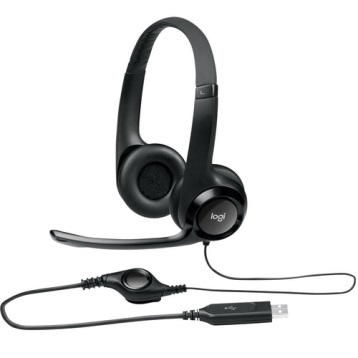 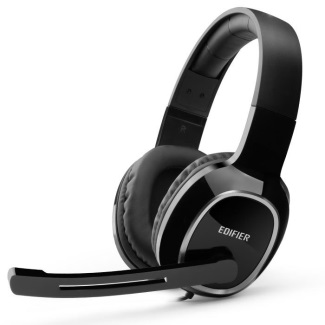 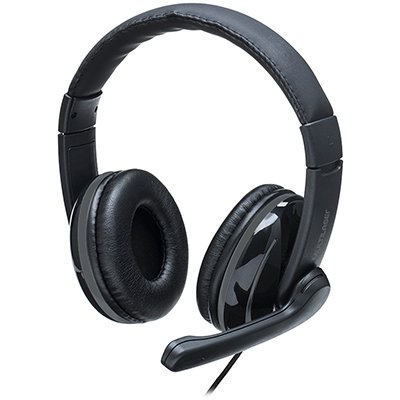 Webcam de alta resoluçãoGarantia mínima: 12 meses;Manual de instruções e instalação em Português brasileiro;Captura de vídeo e foto, rastreio de rosto, e detecção de movimentos;Compactação de vídeo H.264;Microfones duplos estéreos com redução de ruído automática;Correção automática de pouca luz;Led indicativo de funcionamento;Cortina de privacidade;Clipe universal pronto para tripés a que se ajuste a monitores de LED ou laptops;Campo de visão de 78° ou superior;Software da câmera compatível com Windows 7 ou posteriores e com controle de panorâmica, inclinação e zoom;Capacidade de operação de videochamada em Full HD 1080p (até 1920 x 1080 pixels) com a versão mais recente do Skype para Windows, em videochamada em HD 720p (até 1280 x 720 pixels) com clientes para os quais há suporte e gravação de vídeo em Full HD (até 1920 x 1080 pixels)Cabo de conexão USB 2.0 com, no mínimo, 1,30m de comprimento;Plug & Play;Compatível com Windows 7 e posteriores;Cor predominante preta.Imagens de referência: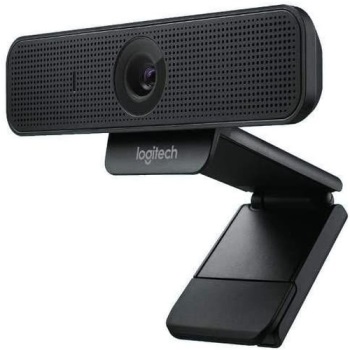 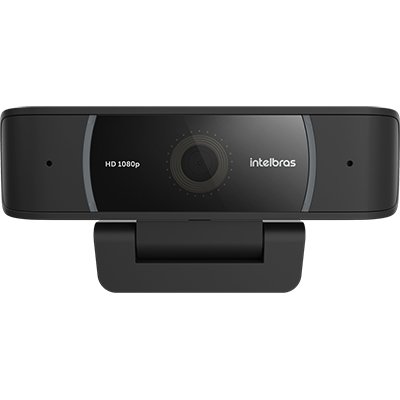 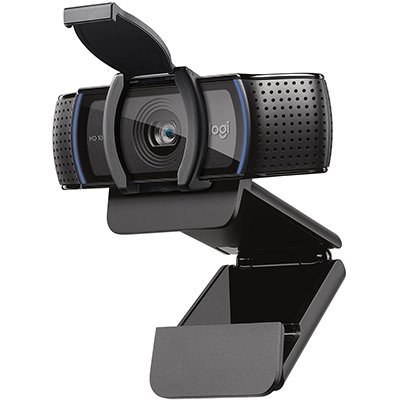 JUSTIFICATIVAA Coordenadoria de Gestão de Bens e Serviços – COBES, unidade vinculada à Secretaria Municipal de Gestão – SEGES, de acordo com o Decreto nº 61.041, de 8 de fevereiro de 2022, as seguintes atribuições:“Art. 39. (...):I - planejar, coordenar e gerir sistemas estratégicos de suprimentos e contratos, estabelecendo regras e padrões para a realização de compras e contratações pelos órgãos municipais, assegurando a melhoria da qualidade dos bens adquiridos e serviços contratados;II - propor, desenvolver e implementar modelos, mecanismos, processos e procedimentos para aquisição, contratação, alienação e gestão centralizadas de bens e serviços de uso em comum, determinando a sua aquisição centralizada, com o objetivo de propiciar ganhos de escala e eficiência administrativa, quando presentes a oportunidade e a conveniência administrativas;III - disseminar diretrizes e orientações em compras e contratações e apoiar os órgãos e entidades da Administração Pública Municipal na execução de seus processos;IV - planejar, coordenar, supervisionar e executar atividades para a realização de procedimentos licitatórios, de contratação direta e de alienação, relativos a bens e serviços de uso em comum;V - firmar e gerenciar as Atas de Registro de Preços - ARP decorrentes dos procedimentos licitatórios sob sua competência;(...)” grifo nosso.Considerando o caráter comum de ambos os objetos abrangidos por este Termo de Referência e o estabelecimento pela Portaria 126/2016, publicada pela Secretaria Municipal de Gestão e que atribui à Coordenadoria de Gestão de Bens e Serviço – COBES a realização dos procedimentos licitatórios referentes à aquisição de bens e serviços comuns (Art. 1º), faz-se necessário que esta COBES realize esta licitação.A licitação se justifica para garantir a operação dos diferentes órgãos da PMSP, visando promover o bem-estar e bom desenvolvimento das atividades de todos os funcionários, especialmente com a expansão da realização de encontros, reuniões e cursos online, além da utilização por servidores em teletrabalho. Desta forma, é imprescindível a boa comunicação através de imagem e som, garantida através dos objetos desta licitação, além da conexão com a internet e softwares necessários.LOCAL E PRAZO DE ENTREGAO prazo de entrega será de o máximo 10 (dez) dias corridos contados do recebimento da Nota de Empenho ou no recebimento de cada Ordem de Fornecimento. Em caso de recusa do material, por não atendimento às especificações ou defeito de fabricação, a contratada deverá substituir o(s) item(ns) não conforme(s) em até 5 dias corridos, a contar do aviso de rejeição.OBRIGAÇÕES DA CONTRATANTEReceber o objeto no prazo e condições estabelecidas neste Termo de Referência e seus anexos.Permitir o acesso dos colaboradores da contratada às suas dependências para a entrega dos materiais/serviços, proporcionando todas as facilidades para que a contratada possa cumprir suas obrigações dentro das normas e condições estabelecidas.Rejeitar, no todo ou em parte, o objeto executado em desacordo com as obrigações assumidas pela contratada.Comunicar à contratada quaisquer irregularidades ou falhas na execução do objeto deste Termo de Referência, determinando o que for necessário à sua regularização, para que seja substituído.Prestar à contratada, em tempo hábil, as informações eventualmente necessárias à execução do objeto.Impedir que terceiros executem o objeto deste Termo de Referência.Acompanhar e fiscalizar o cumprimento das obrigações assumidas pela contratada, por meio de servidor designado legalmente como Representante da Administração, que atestará as Notas Fiscais, para fins de pagamento.Efetuar o pagamento devido pela execução do objeto, no prazo estabelecido, desde que cumpridas todas as formalidades e exigências previstas.Verificar, antes do pagamento, a manutenção das condições de habilitação da contratada.Aplicar, à contratada, as penalidades contratuais e regulamentares, quando cabíveis, garantidos o contraditório e a ampla defesa.OBRIGAÇÕES DA CONTRATADAEfetuar a entrega do objeto em perfeitas condições, conforme especificações, prazo e local constantes neste Termo de Referência e seus anexos e em sua proposta, acompanhado da respectiva Nota Fiscal/Fatura, na qual constarão as indicações referentes a quantidades e valores.Tomar todas as providências necessárias à fiel execução do objeto deste Termo de Referência, promovendo a substituição do mesmo, no prazo estabelecido pela fiscalização, sempre que verificada a sua desconformidade à época da entrega.Orientar e instruir seus colaboradores quanto à necessidade de acatar as normas internas da Contratante.Comunicar à Contratante qualquer anormalidade que vier a ocorrer na entrega do objeto e prestar os esclarecimentos julgados necessários.Responsabilizar se pelos vícios e danos decorrentes do objeto, de acordo com o Código de Defesa do Consumidor (Lei n° 8.078, de 1990).Não permitir a utilização de qualquer trabalho do menor de dezesseis anos, exceto na condição de aprendiz para os maiores de quatorze anos; nem permitir a utilização do trabalho do menor de dezoito anos em trabalho noturno, perigoso ou insalubre;Manter durante a execução do objeto, em compatibilidade com as obrigações assumidas, todas as condições de habilitação e qualificação exigidas na contratação.Prestar todos os esclarecimentos que forem solicitados pela Contratante, atendendo prontamente a quaisquer reclamações.Guardar sigilo sobre todas as informações obtidas em decorrência da execução do objeto contratado.Apresentar a Nota Fiscal nas condições estabelecidas no Termo de Referência.Possuir Assistência Técnica no Município de São Paulo.Durante o período de prazo da garantia, o serviço de assistência técnica para ajustes, reposição de peças/acessórios danificados entre outros defeitos não detectados quando da entrega, deverão ser gratuitos e prestados por técnicos credenciados pelo fabricante/distribuidor.ATESTADO DE CAPACIDADE TÉCNICAA licitante deverá comprovar, através de atestado emitido por pessoa jurídica de direito público ou privado, a aptidão para o desempenho da atividade pertinente ao objeto da licitação.Para fins do disposto no item 7.1., considera-se atividade pertinente ao objeto licitado o fornecimento de Headsets e Webcams às pessoas jurídicas supracitadas.CONDIÇÕES PARA PAGAMENTOOs pagamentos serão efetuados pela Contratante no prazo de 30 (trinta) dias, contados da apresentação da Nota Fiscal/Fatura contendo o detalhamento dos materiais empregados, através de ordem bancária, para crédito em banco, agência e conta corrente indicado pela Contratada.Os pagamentos estarão condicionados à entrega dos materiais, de acordo com as especificações técnicas constantes nas descrições dos itens deste Termo de Referência e na proposta da Contratada.O pagamento somente será autorizado depois de efetuado o “atesto” pelo servidor competente, condicionado este ato à verificação da conformidade da Nota Fiscal/Fatura apresentada em relação aos materiais entregues.Havendo erro na Nota Fiscal/Fatura ou circunstância que impeça a liquidação da despesa, aquela será devolvida à Contratada e o pagamento ficará pendente até que a mesma providencie as medidas saneadoras. Nesta hipótese, o prazo para pagamento iniciar se á após a regularização da situação ou reapresentação do documento fiscal, não acarretando qualquer ônus para a Contratante.Antes do pagamento à contratada, será realizada consulta às certidões negativas para verificar a manutenção das condições de habilitação exigidas na contratação.Quando do pagamento, serão realizadas as retenções tributárias previstas na legislação aplicável.Será considerada data do pagamento o dia em que constar como emitida a ordem bancária.CONTROLE E FISCALIZAÇÃOA contratação será acompanhada e fiscalizada por servidor designado pela Contratante, que anotará em registro próprio as ocorrências relacionadas com a execução do objeto deste Termo de Referência, determinando o que for necessário à regularização das faltas ou defeitos observados.A verificação da adequação execução do objeto deverá ser realizada com base nos critérios previstos neste Termo de Referência e na proposta.O fiscal responsável pelo acompanhamento da contratação, após verificação da sua conformidade com o que foi pactuado neste Termo de Referência, efetuará o “atesto” da Nota Fiscal, instruirá o processo para pagamento e o encaminhará à área responsável.A fiscalização a que este item se trata não exclui ou reduz a responsabilidade da Contratada, inclusive perante terceiros, por qualquer irregularidade, ainda que resultante de imperfeições técnicas ou vícios redibitórios, e, na ocorrência desta, não implica em corresponsabilidade da Administração ou de seus agentes e prepostos.O descumprimento total ou parcial das demais obrigações e responsabilidades assumidas pela Contratada ensejará a aplicação de sanções administrativas, previstas neste Termo de Referência e na legislação vigente.DO RECEBIMENTO E ACEITAÇÃO DO OBJETOA O objeto desta contratação será recebido das seguintes formas:Provisória: mediante recibo, imediatamente depois de efetuada a entrega, para posterior verificação da sua conformidade com a especificação;Definitiva: mediante recibo, em até 15 (quinze) dias úteis após o recebimento provisório e a verificação da perfeita execução das obrigações contratuais (qualidade e/ou quantidade do material, entre outros), ocasião em que se fará constar o atestado na própria Nota Fiscal.Os produtos/serviços entregues em desconformidade com o especificado no instrumento convocatório ou o indicado na proposta serão rejeitados parcial ou totalmente, conforme o caso, e a contratada será obrigada a substituí-los, às suas expensas, no prazo de 5 (cinco) dias corridos contados da data de recebimento da notificação.Essa notificação suspende os prazos de pagamento até que a irregularidade seja sanadaIndependentemente da aceitação, a contratada garantirá a qualidade de cada unidade do produto/serviço fornecido, e estará obrigada a substituir aquele que apresentar defeito no prazo estabelecido pelo contratante.A nota de empenho substitui o instrumento de contrato, nos termos do art. 62 da Lei 8.666/93, e a adjudicatária passa à condição de contratada após recebê-la. Desse modo, deve observar as obrigações assumidas, sujeitando-se às sanções previstas neste Termo de Referência.PREGÃO ELETRÔNICO Nº: 06/2023-COBESPROCESSO:	6013.2022/0004489-0TIPO:	MENOR PREÇO UNITÁRIO POR ITEMOBJETO: 	REGISTRO DE PREÇO PARA FORNECIMENTO DE HEADSET E WEBCAM PARA PMSP, conforme especificações constantes do Anexo I deste EditalANEXO IIMODELO DE PROPOSTA DE PREÇOSA empresa: .........................................................................................................................., estabelecida na ......................................................................, nº ....................................., complemento: .........................., C.N.P.J. nº ......................................................................., telefone: ..........................., FAX: ......................., Bairro ...................................................., Cidade: ......................., Estado: ....................., E-MAIL: ....................................................., pelo presente, propõe o fornecimento do(s) objeto(s) adiante, descrito no ANEXO I - Especificações Técnicas do Objeto, do edital de pregão acima mencionado, nas seguintes condições:VALIDADE DA PROPOSTA: ................ dias corridos contados a partir da data da apresentação da proposta (NÃO INFERIOR A 60 DIAS CORRIDOS).PRAZO DE ENTREGA: 10 dias corridos contados do recebimento da Nota de Empenho ou Ordem de Fornecimento.DAS DECLARAÇÕES: 01. Declara, sob as penas da lei, que os preços cotados incluem todos os custos e despesas necessárias ao cumprimento integral das obrigações decorrentes desta licitação.02. Declara que, por ser de seu conhecimento, atende e se submete a todos os itens e condições do Edital e de seus Anexos, relativos à licitação supra, bem como às disposições da Lei Municipal nº 13.278/2002, 17.260/2020 e 17.273.2020, dos Decretos Municipais nºs 43.406/2003, alterado pelo Decreto 55.427/2014, 44.279/2003, 46.662/2005, 52.091/2011, 54.102/2013, 56.475/2015, 56.144/2015 das Leis Federais nºs 10.520/2002 e 8.666/1993, da Lei Complementar nº 123/2006, alterada pela Lei Complementar nº 147/2014, e das demais normas complementares aplicáveis.03. Declara, sob as penas da lei, que tem condições de fornecer os bens licitados, nos exatos termos da especificação contida no Anexo I deste Edital, independentemente de demais compromissos porventura anteriormente firmados, inclusive no que tange à disponibilização de mão de obra.(local do estabelecimento),    de                          de 2023_______________________________________(assinatura do responsável da firma proponente)Nome / R.G. nº / CargoPREGÃO ELETRÔNICO Nº: 06/2023-COBESPROCESSO:	6013.2022/0004489-0TIPO:	MENOR PREÇO UNITÁRIO POR ITEMOBJETO: 	REGISTRO DE PREÇO PARA FORNECIMENTO DE HEADSET E WEBCAM PARA PMSP, conforme especificações constantes do Anexo I deste Edital						ANEXO III MODELO REFERENCIAL DE DECLARAÇÕES(PAPEL TIMBRADO DA EMPRESA)(APRESENTAÇÃO OBRIGATÓRIA PARA TODAS AS LICITANTES)A __________________________inscrita no CNPJ sob nº ________________________, por intermédio de seu representante legal o(a) Sr(a).______________________, portador(a) da Carteira de Identidade nº______________ e do CPF nº  _____________________ DECLARA:1)	para fins do disposto no inciso V, do art. 27 da Lei nº 8.666, de 21 de junho de 1993, acrescido pela Lei nº 9.854, de 27 de outubro de 1999, que não emprega menor de dezoito anos em trabalho noturno, perigoso ou insalubre e não emprega menor de dezesseis anos;Ressalva: emprega menor, a partir de quatorze anos, na condição de aprendiz (   ).(observação: em caso afirmativo, assinalar a ressalva acima)2)	que, até a presente data, inexistem fatos impeditivos para a sua habilitação no presente processo licitatório, inclusive condenação judicial na proibição de contratar com o Poder Público ou receber benefícios ou incentivos fiscais ou creditícios, transitada em julgada ou não desafiada por recurso com efeito suspensivo, por ato de improbidade administrativa, estando ciente da obrigatoriedade de declarar ocorrências posteriores;3)	que não está incursa nas penas disciplinadas no artigo 87, incisos III e e/ou IV da Lei Federal n° 8.666/1993, bem assim no artigo 7° da Lei Federal n° 10.520/2002, não tendo sido declarada inidônea, nem se encontrando suspensa ou impedida de licitar e contratar com a Administração Pública;(local do estabelecimento),    de                          de 2023._______________________________________(assinatura do responsável da firma proponente)Nome / R.G. nº / CargoPREGÃO ELETRÔNICO Nº: 06/2023-COBESPROCESSO:	6013.2022/0004489-0TIPO:	MENOR PREÇO UNITÁRIO POR ITEMOBJETO: 	REGISTRO DE PREÇO PARA FORNECIMENTO DE HEADSET E WEBCAM PARA PMSP, conforme especificações constantes do Anexo I deste EditalANEXO IVMODELO REFERENCIAL DE DECLARAÇÃO DE NÃO CADASTRAMENTO E INEXISTÊNCIA DE DÉBITOS PARA COM A FAZENDA DO MUNICÍPIO DE SÃO PAULOA empresa __________________________inscrita no CNPJ sob nº ________________________, por intermédio de seu representante legal, Sr.______________________, portador(a) da Carteira de Identidade nº______________ e do CPF nº  _____________________ DECLARA, sob as penas da Lei, que não está inscrita no Cadastro de Contribuintes Mobiliários do Município de São Paulo, bem assim que não possui débitos para com a Fazenda deste Município.(local do estabelecimento),    de                          de 2023._________________________________________________________________(nome completo, cargo ou função e assinatura do representante legal/procurador)PREGÃO ELETRÔNICO Nº: 06/2023-COBESPROCESSO:	6013.2022/0004489-0TIPO:	MENOR PREÇO UNITÁRIO POR ITEMOBJETO: 	REGISTRO DE PREÇO PARA FORNECIMENTO DE HEADSET E WEBCAM PARA PMSP, conforme especificações constantes do Anexo I deste EditalANEXO VCRITÉRIOS DE ANÁLISE ECONÔMICO-FINANCEIRA(BALANÇO PATRIMONIAL)1.A situação econômica e financeira da licitante será aferida mediante a apresentação do balanço patrimonial do exercício anterior ao da realização do certame licitatório e dos índices de: Liquidez Geral (LG), Liquidez Corrente (LC), e Solvência Geral (SG).Esclarecimento:Os índices acima indicados deverão ser calculados conforme as fórmulas apresentadas, sendo que o resultado solicitado para cada índice é maior ou igual a um.ALTERNATIVAMENTE, a situação econômica e financeira da licitante será aferida mediante a apresentação do balanço patrimonial do exercício anterior ao da realização do certame licitatório, para comprovar o capital mínimo ou patrimônio líquido correspondente ao percentual de 10% (dez por cento) do valor estimado da contratação no valor de:  Item 1 R$ Item 2 R$ Item 3 R$ Item 4 R$ PREGÃO ELETRÔNICO Nº: 06/2023-COBESPROCESSO:	6013.2022/0004489-0TIPO:	MENOR PREÇO UNITÁRIO POR ITEMOBJETO: 	REGISTRO DE PREÇO PARA FORNECIMENTO DE HEADSET E WEBCAM PARA PMSP, conforme especificações constantes do Anexo I deste EditalANEXO VIMINUTA DA ATA DE REGISTRO DE PREÇOSA PREFEITURA DO MUNICÍPIO DE SÃO PAULO, por intermédio da SECRETARIA MUNICIPAL DE GESTÃO, e esta, por sua vez, através da COORDENADORIA DE GESTÃO DE BENS E SERVIÇOS – COBES,  situada no Viaduto do Chá nº 15 – 8º andar – Edifício Matarazzo, São Paulo, Capital, CEP 01002-900, aqui representada por XXXXXXXXXXX, Senhor(a) XXXXXXXXXXXXXXXXX, doravante designada simplesmente ÓRGÃO GERENCIADOR, e a empresa ......................, CNPJ nº ..............., situada na Rua ......................................., nº ..............., por seu representante legal, Senhor(a) .........................., portador(a) da Cédula de Identidade RG nº ................ e inscrito no CPF sob nº ......................, vencedora do certame, doravante denominada simplesmente (PRIMEIRA) DETENTORA DA COTA …………. (RESERVADA), e a empresa ......................, CNPJ nº ..............., situada na Rua ......................................., nº ..............., por seu representante legal, Senhor(a) .........................., portador(a) da Cédula de Identidade RG nº ................ e inscrito no CPF sob nº ......................, vencedora do certame, doravante denominada simplesmente (SEGUNDA) DETENTORA DA COTA …………. (ABERTA) resolvem firmar o presente instrumento, objetivando registrar o(s) preço(s) do fornecimento de bens discriminados na CLÁUSULA PRIMEIRA – DO OBJETO, em conformidade com o ajustado a seguir:CLÁUSULA PRIMEIRA - DO OBJETO1.1	Constitui objeto deste ajuste o Registro de Preço para fornecimento pela(s) DETENTORA(S) de XXXXXXXXX, nos termos especificados no ANEXO I do edital de Pregão que precedeu este ajuste e na(s) proposta(s) da constante no documento eletrônico xxxx, e no documento eletrônico xxxx, todas integrantes do Processo Administrativo SEI nº xxxxxxxxx, cujos termos são parte integrante do presente instrumento.1.2 	São registradas as seguintes licitantes não desclassificadas que aceitaram cotar os serviços com preços iguais aos da licitante vencedora na sequência da classificação do certame, considerado como Cadastro Reserva, sendo que a convocação obedecerá à ordem de classificação final das propostas:1.2.1 As DETENTORAS que formam o Cadastro Reserva somente serão indicadas pelo ÓRGÃO GERENCIADOR se atenderem, quando convocadas, as condições de habilitação. (Obs.: se não houver interessados no Cadastro Reserva, o item 1.2 será excluído)ITEM: XXXXXXXXXCÓDIGO SUPRI: xxxxxxxxUN.MOVIMENTAÇÃO: xxxxxxxxPRIMEIRA DETENTORA: ………………………………MARCA: ................................................FABRICANTE: ........................................ESTIMATIVA DE CONSUMO MENSAL: …………PREÇO UNITÁRIO: R$ ......................................(COM 2 CASAS DECIMAIS)SEGUNDA DETENTORA: ………………………………MARCA: ................................................FABRICANTE: ........................................ESTIMATIVA DE CONSUMO MENSAL: …………PREÇO UNITÁRIO: R$ ......................................(COM 2 CASAS DECIMAIS)CLAUSULA SEGUNDA – DO PREÇO2.1	O preço está referenciado ao mês de …../…., correspondente ao da apresentação da proposta comercial.2.2	O preço a ser pago pela Administração pelo(s) objeto(s) compreenderá todos os custos necessários à execução do objeto da Ata de Registro de Preços, inclusive os referentes às despesas trabalhistas, previdenciárias, impostos, taxas, emolumentos e quaisquer outras despesas necessárias à sua correta execução, de modo que nenhum outro ônus seja devido à DETENTORA.CLÁUSULA TERCEIRA – DOS ÓRGÃOS PARTICIPANTES E DOS QUANTITATIVOS3.1	Os órgãos e entidades participantes deste Registro de Preços são os arrolados no Anexo VII do edital de Pregão que precedeu este ajuste, observados os quantitativos descriminados de aquisição.3.2	A PRIMEIRA DETENTORA, vencedora da cota reservada, tem quantitativo estimado de fornecimento de xxxxxxxx Unidades, devendo ser contratada prioritariamente, nos termos do Decreto Municipal nº 56.475/15 e regras específicas desta Ata.3.3	A SEGUNDA DETENTORA, vencedora da cota de ampla concorrência, tem quantitativo estimado de fornecimento de xxxxxx Unidades, sem prioridade na contratação, nos termos do Decreto Municipal nº 56.475/15 e regras específicas desta Ata.3.3	As demais LICITANTES REGISTRADAS somente serão acionadas, observada a ordem fixada, se as que lhe antecederem não puderem assumir o serviço requisitado, justificadamente.3.4	O acionamento do Cadastro Reserva, se houver, se dará na forma do item 5. CLÁUSULA QUARTA – DA VALIDADE DO REGISTRO DE PREÇOS4.1	A Ata de Registro de Preços, ora firmada, terá validade de 12 (doze) meses, a partir da data da sua assinatura, podendo ser prorrogada, por até idêntico período, desde que, nos termos do artigo 13 da Lei Municipal 13.278/2002 e do artigo 14 do Decreto Municipal nº 56.144/2015:	a)	haja anuência das partes;	b)	a(s) DETENTORA(S) tenha(m) cumprido satisfatoriamente suas obrigações;	c)	pesquisa prévia revele que os preços são compatíveis com os de mercado.	4.1.1	Os quantitativos estimados na ata de registro de preços serão renovados proporcionalmente ao período da prorrogação, observada a estimativa de aquisição inicialmente prevista pelo ÓRGÃO GERENCIADOR e pelos órgãos e entidades participantes.4.2	A(s) DETENTORA(S) da Ata de Registro de Preço deverá (ão) manifestar, por escrito, seu interesse na prorrogação ou não do ajuste, em prazo não inferior a 90 (noventa) dias do término de sua vigência, sob pena de multa.CLÁUSULA QUINTA – DA AUTORIZAÇÃO E DA UTILIZAÇÃO DA ATA5.1	As contratações decorrentes desta Ata de Registro de Preços deverão ser formalizadas mediante Termo de Contrato (Anexo VIII do Edital), nos casos de compras parceladas, podendo ser substituído por outros instrumentos, nos casos de compra com entrega imediata e integral dos bens adquiridos, dos quais não resultem obrigações futuras, inclusive assistência técnica, nos termos do artigo 62 da Lei Federal nº 8.666/1993.5.2	Para o acionamento desta Ata, os ÓRGÃOS PARTICIPANTES deverão consultar o ÓRGÃO GERENCIADOR sobre:	a)	a intenção de contratação, a fim de obter a indicação do fornecedor, dos quantitativos a que este ainda se encontra obrigado e dos preços registrados;	b)	a economicidade dos preços registrados.5.3	O ÓRGÃO GERENCIADOR consultará a PRIMEIRA DETENTORA, assim classificada por ter exercido o diretio de preferência, acerca da possibilidade de atender a demanda solicitada.	5.3.1	O ÓRGÃO GERENCIADOR somente consultará diretamente a SEGUNDA DETENTORA, vencedora da cota de ampla concorrência, caso o pedido não puder ser atendido pela PRIMEIRA DETENTORA pelos seguintes motivos:	a)	o pedido de acionamento importar em aquisição superior ao registrado para a PRIMEIRA DETENTORA,  ou	b)	o quantitativo remanescente no período for insuficiente para o atendimento, ante a existência de consumo já realizado.		5.3.1.1	Para fins desta exceção, considera-se como referencial o consumo mensal estimado.	5.3.2	Na negativa de atendimento pela PRIMEIRA DETENTORA, sem prejuízo do previsto nos  itens seguintes, o ÓRGÃO GERENCIADOR consultará as demais DETENTORAS da mesma COTA integrantes do Cadastro Reserva, se houver, observada a ordem de classificação, para verificar qual terá condições de assumir a demanda solicitada, atendido ao disposto no item 1.2.1 desta Ata;5.4	Na negativa de atendimento da demanda, a DETENTORA convocada justificará a situação, exclusivamente relacionando-a a caso fortuito ou força maior.	5.4.1	O ÓRGÃO GERENCIADOR deliberará sobre a aceitabilidade da justificativa apresentada pela DETENTORA, importando a não aceitação no cancelamento da Ata de Registro de Preços em face dela, sem prejuízo da aplicação de penalidades previstas na ata de registro de preços.	5.4.2	A aceitação da justificativa importará na manutenção da DETENTORA na ata de registro de preços, assegurada sua posição na classificação.5.5	Poderão fazer uso desta Ata de Registro de Preço todos os órgãos e entidades participantes deste Registro de Preços relacionados no Anexo VI do Edital que precedeu ao ajuste.5.5.1	Caso algum órgão ou entidade participante tenha interesse em utilizar quantidades acima do seu respectivo total estimado, deverá solicitar autorização junto ao ÓRGÃO GERENCIADOR.	5.5.2	Poderá a DETENTORA, observadas as condições estabelecidas, optar pela aceitação ou não do fornecimento, independente dos quantitativos registrados, desde que não prejudique a obrigação assumida nesta Ata de Registro de Preço.5.6	Os órgãos e entidades não participantes deste Registro de Preços, quando desejarem fazer uso desta Ata de Registro de Preços, deverão manifestar seu interesse junto ao ÓRGÃO GERENCIADOR, informando, inclusive, o quantitativo estimado para utilização.	5.6.1	Poderá a DETENTORA, observadas as condições estabelecidas, optar pela aceitação ou não do fornecimento, independente dos quantitativos registrados, desde que não prejudique a obrigação assumida nesta Ata de Registro de Preço.5.7	As contratações adicionais previstas nos itens 5.5 e 5.6 não poderão exceder a 100% dos quantitativos registrados na Ata de Registro de Preços, nos termos do artigo 24, §3º, do Decreto Municipal n.º 56.144/2015.5.8	Para os fins de acionamento ou adesão da Ata de Registro de Preços, a unidade requerente deverá instruir o processo SEI (processo eletrônico) com o formulário respectivo preenchido, sendo:	a)	o Formulário de Consulta ao Órgão Gerenciador, para acionamento da Ata por ÓRGÃO PARTICIPANTE dentro do quantitativo registrado;	b)	o Formulário de Autorização para Contratar acima do Registrado, para o acionamento da Ata por ÓRGÃO PARTICIPANTE além do quanto registrado;	c)	o Formulário de Autorização para Aderir à Ata de Registro de Preço, para a adesão da Ata por ÓRGÃO ADERENTE.CLÁUSULA SEXTA – DA CONTRATAÇÃO	6.1	A DETENTORA será convocada para retirar a nota de empenho, dentro do prazo de 5 (cinco) dias úteis, sob pena de decadência do direito à contratação, sem prejuízo das sanções descritas na Cláusula Nona.	6.1.1	O prazo para retirada da nota de empenho poderá ser prorrogado uma única vez, por igual período, quando solicitado por escrito, antes do término do prazo previsto no subitem anterior, sob alegação, de motivo justo que poderá ou não ser aceito pela Administração.	6.1.2	Antes da assinatura do Termo de Contrato ou aceite do instrumento equivalente, a Administração realizará consulta on line ao CAUFESP, bem como ao Cadastro Informativo Municipal  – Cadin Municipal, cujos resultados serão anexados aos autos do processo.	6.1.2.1	Na hipótese de irregularidade do registro no CAUFESP, ou pendências no Cadin Municipal, o contratado deverá regularizar a sua situação perante o cadastro no prazo de até 05 (cinco) dias, sob pena de aplicação das penalidades previstas no edital que precedeu esta licitação e seus anexos.	6.1.3	Quando a DETENTORA não retirar a nota de empenho no prazo e nas condições estabelecidos, competirá ao ÓRGÃO GERENCIADOR indicar nova DETENTORA, observadas as regras de preferência e de apuração de responsabilidade da DETENTORA desistente.	6.1.4	A execução do contrato, bem como os casos nele omissos, regular-se-ão pelas cláusulas contratuais e pelos preceitos de direito público, aplicando-se-lhes, supletivamente, os princípios da Teoria Geral dos Contratos e as disposições de direito privado, na forma do artigo 54, combinado com o inciso XII do artigo 55, ambos da Lei Federal nº 8.666/1993.	6.2	 	O prazo de entrega será de no máximo 10 (dez) dias corridos contados do recebimento da Nota de Empenho ou Ordem de Fornecimento. 	6.2.1	Somente serão analisados pelas unidades contratantes os pedidos de prorrogação do prazo de entrega de materiais que feitos até a data final prevista para a entrega e que estejam instruídos com as justificativas e respectiva comprovação.	6.2.2	Os pedidos instruídos em condições diversas das previstas no subitem 6.2.1 serão indeferidos de pronto.	6.2.3	Os pedidos que atenderem as condições previstas no subitem 6.2.1 serão analisados pelo ÓRGÃO PARTICIPANTE e decididos, mantendo-se ou alterando-se, quando for o caso, a(s) respectiva(s) Ordem(ns) de Fornecimento.	6.3		Os locais de entrega serão determinados pelas unidades contratantes.	6.4		O objeto da contratação será recebido pela unidade contratante, nos termos do artigo 73, inciso II da Lei Federal nº 8.666/1993, bem como do Decreto Municipal nº 54.873/2014 e Portaria nº 065/2017-SMG, de 10 de junho de 2017.	6.4.1	O recebimento do material pelo órgão contratante não exclui a responsabilidade civil do fornecedor por vícios de quantidade ou qualidade do material ou disparidades com as especificações estabelecidas nesta Ata de Registro de Preços e na Especificação Técnica do Objeto, verificadas posteriormente, garantindo-se ao órgão requisitante as faculdades previstas no art. 18 da Lei Federal n.º 8.078/1990.	6.4.2	Se durante a atividade de fiscalização o fiscal verificar elementos indicadores de irregularidades ou vícios de qualidade, bem como disparidades com as especificações estabelecidas para produto, poderá, a qualquer momento, submetê-lo à análise laboratorial, às custas da DETENTORA, conforme o caso.	6.4.3	O material será devolvido na hipótese de apresentar irregularidades, não corresponder às especificações da Ata de Registro de Preços ou estar fora dos padrões determinados, devendo ser substituído pela DETENTORA que o forneceu no prazo máximo de 5 (cinco) dias corridos, a contar da notificação, sob pena de aplicação das penalidades previstas no subitem 9.2.5.	6.5	A marca do material entregue deverá estar indicada no próprio produto ou em sua embalagem. Materiais sem identificação serão rejeitados quando da sua entrega.6.6	O descarregamento do material ficará a cargo do fornecedor, devendo ser providenciada a mão de obra necessária.	6.7		A entrega do objeto na unidade contratante será acompanhada dos seguintes documentos:	a)	originais da nota fiscal ou nota fiscal fatura;	b)	cópia reprográfica da Nota de Empenho;	6.7.1	Na hipótese de existir Nota de retificação e/ou Nota suplementar de Empenho, cópia(s) da(s) mesma(s) deverá(ão) acompanhar os demais documentos.CLÁUSULA SÉTIMA – DAS CONDIÇÕES DE PAGAMENTO7.1	Os pagamentos serão efetuados em conformidade com os fornecimentos, mediante apresentação dos documentos indicados no item 6.7.7.2	O prazo de pagamento será de 30 (trinta) dias, a contar da data do recebimento do objeto.	7.2.1	Caso venha ocorrer à necessidade de providências complementares por parte da fornecedora contratada, a fluência do prazo será interrompida, reiniciando-se a sua contagem a partir da data em que estas forem cumpridas.	7.2.2	Caso venha a ocorrer atraso no pagamento dos valores devidos, por culpa exclusiva da unidade contratante, a fornecedora contratada terá direito à aplicação de compensação financeira, nos termos da Portaria SF nº 05, de 05/01/2012.	7.2.2.1	Para fins de cálculo da compensação financeira de que trata o subitem 7.2.2, o valor do principal devido será reajustado utilizando-se o índice oficial de remuneração básica da caderneta de poupança e de juros simples no mesmo percentual de juros incidentes sobre a caderneta de poupança para fins de compensação da mora (TR + 0,5% “pro-rata tempore”), observando-se, para tanto, o período correspondente à data prevista para o pagamento e aquela data em que o pagamento efetivamente ocorreu.	7.2.2.2	O pagamento da compensação financeira dependerá de requerimento a ser formalizado pela fornecedora contratada.7.3	O pagamento será efetuado por crédito em conta corrente no BANCO DO BRASIL S/A conforme estabelecido no Decreto Municipal nº 51.197/2010, publicado no DOC de 22 de janeiro de 2010.7.4	Fica ressalvada qualquer alteração por parte da Secretaria Municipal da Fazenda quanto às normas referentes ao pagamento dos fornecedores.CLÁUSULA OITAVA – DO REAJUSTE E DA READEQUAÇÃO DE PREÇOS8.1                	Os preços contratuais serão reajustados observada a periodicidade anual que terá como termo inicial a data de apresentação da proposta, nos termos previstos no Decreto Municipal nº 48.971/07, desde que não ultrapasse o valor praticado no mercado.8.1.1             	A(s) proposta(s) comercial(is) são referenciadas ao mês de ……/202x.8.1.2             	O índice de reajuste será o Índice de Preços ao Consumidor – IPC, apurado pela Fundação Instituto de Pesquisas Econômicas – FIPE, nos termos da Portaria SF nº 389, de 18 de dezembro de 2017, editada pela Secretaria Municipal de Fazenda. 8.1.2.1         	O índice previsto no item 8.1.2 poderá ser substituído por meio de Decreto ou Portaria da Secretaria Municipal da Fazenda e será automaticamente aplicado ao contrato, independentemente da formalização de termo aditivo ao ajuste.8.1.3             	Fica vedado qualquer novo reajuste pelo prazo de 1 (um) ano.8.1.4              Se aplicado o reajuste e os valores registrados ficarem acima dos praticados de mercado, observar-se-á o quanto disposto nos itens 8.4.1 e 8.4.1.1.8.2                 Será aplicada compensação financeira, nos termos da Portaria SF nº 05, de 05 de janeiro de 2012, quando houver atraso no pagamento dos valores devidos, por culpa exclusiva da CONTRATANTE, observada a necessidade de se apurar a responsabilidade do servidor que deu causa ao atraso no pagamento, nos termos legais.8.2.1	O cálculo da compensação financeira, se houver, seguirá o disposto no item 7.2.2.1 desta ata.8.3                 Fica ressalvada a possibilidade de alteração da metodologia de reajuste, atualização ou compensação financeira desde que sobrevenham normas federais e/ou municipais que as autorizem.8.4                O preço registrado poderá ser revisado, nos termos do Decreto Municipal nº 49.286/2008, em função da dinâmica do mercado, com elevação ou redução de seu respectivo valor, obedecendo a seguinte metodologia:8.4.1              Independentemente de solicitação, o preço registrado poderá ser revisto em decorrência de eventual redução daqueles praticados no mercado, nos termos do artigo 11 da Lei Municipal nº 13.278/02, cabendo, neste caso, ao ÓRGÃO GERENCIADOR, convocar a DETENTORA visando à redução dos preços e sua adequação ao praticado pelo mercado;8.4.1.1          Frustrada a negociação com a DETENTORA, visando à redução dos preços registrados, no caso do subitem anterior, será o registro de preços rescindido, nos termos do art. 12, inciso IV, da Lei Municipal nº 13.278/02 e subitem 11.1, alínea “f”, desta Ata de Registro de Preços.8.4.2             A DETENTORA poderá solicitar a revisão ou readequação de preços ao ÓRGÃO GERENCIADOR, por escrito, sendo que o pedido deverá estar acompanhado de documentos que comprovem, convincentemente, a ocorrência do desequilíbrio econômico-financeiro, nos termos do art. 65, inciso II, alínea “d” da Lei Federal nº 8.666/93, sendo considerada, para base inicial de análise, a demonstração da composição de custos anexa a Ata de Registro de Preços.8.4.2.1          O pedido será recebido, instruído e juntado ao processo administrativo pelo ÓRGÃO GERENCIADOR, com todos os subsídios necessários, e o remeterá a COMPREM para análise e deliberação, em conformidade com o disposto no artigo 6º, inciso II, do Decreto Municipal nº 49.286/2008.8.4.2.2          Na hipótese de deferimento do pleito pela COMPREM, competirá à autoridade competente ratificar, ou não, aquela deliberação, em regular despacho autorizador da alteração contratual, bem como para lavratura e assinatura, pelas partes contratantes, do competente termo de aditamento para constar o novo preço.8.5                Os novos preços aprovados pela COMPREM e ratificados pela autoridade competente do ÓRGÃO GERENCIADOR só entrarão em vigor após a assinatura do respectivo aditivo contratual pelas partes, retroagindo seus efeitos à data do pedido de revisão ou à data de cumprimento das providências a que se refere a alínea “a” do inciso III do artigo 6º do Decreto Municipal nº 49.286/2008, na redação dada pelo Decreto Municipal nº 53.309/2012.8.6                	Se em razão do reajuste ou do reequilíbrio houver divergência de preços entre as DETENTORAS de uma mesma COTA, serão reclassificadas em função do novo valor, sendo a preferência de contratação concedida à de menor valor registrado, observado o quanto previsto no item 3.2.8.6.1             Mantendo-se a igualdade de preços dentro da mesma COTA, observar-se-á a classificação original.CLÁUSULA NONA – DAS OBRIGAÇÕES DO GERENCIADOR DA ATA, DOS ÓRGÃOS PARTICIPANTES E DA(S) DETENTORA(S)9.1	O ÓRGÃO GERENCIADOR se compromete a:	a)	promover o acompanhamento da presente Ata de Registro de Preços, comunicando à DETENTORA as ocorrências de quaisquer fatos que exijam medidas corretivas;	b)	aplicar as sanções administrativas devidas à DETENTORA da Ata de Registro de Preço, observando o direito deste apresentar a sua defesa e contrarrazões;	c)	promover o acompanhamento do consumo dos itens registrados pelos órgãos e entidades participantes e não participantes;	d)	indicar a DETENTORA, bem como os quantitativos a que esta ainda se encontra obrigada e os preços registrados, sempre que solicitado, obedecendo à ordem de preferência e os quantitativos de contratação definidos pelos órgãos participantes do Sistema de Registro de Preços;	e)	acompanhar a economicidade dos preços registrados, sempre que necessário à preservação do interesse público, considerados o tempo decorrido, a sazonalidade de mercado ou outras condições econômicas específicas, tornando público o resultado desse acompanhamento;	f)	receber os pedidos de revisão dos preços registrados e manifestar-se sobre eles, submetendo a deliberação à autoridade competente;	g)	autorizar a prorrogação do prazo de vigência desta Ata de Registro de Preços;	h)	divulgar na Internet, em página mantida pela Prefeitura do Município de São Paulo, os preços registrados para utilização dos órgãos participantes;	i)	cancelar e rescindir esta Ata de Registro de Preços.9.2	A(s) DETENTORA(S) se obriga(m) à:	a)	fornecer o(s) respectivo(s) item(ns) até o total estimado estabelecido na CLÁUSULA TERCEIRA – DOS ÓRGÃOS PARTICIPANTES E DOS QUANTITATIVOS, independentemente das quantidades individuais estimadas por ÓRGÃO PARTICIPANTE;	b)	comunicar ao ÓRGÃO GERENCIADOR toda e qualquer alteração nos dados cadastrais, para atualização;	c)	manter, durante o prazo de vigência da presente Ata de Registro de Preços, todas as condições de habilitação e qualificação exigidas na licitação que precedeu este ajuste, inclusive no que concerne ao cumprimento dos deveres trabalhistas que possuir;	d)	manter durante toda a duração da Ata de Registro de Preços, o padrão de qualidade e as especificações técnicas contidas no ANEXO I do edital que precedeu ao presente ajuste, parte integrante desta Ata de Registro de Preço;	e)	comparecer, sempre que solicitada, à sede das unidades contratantes, a fim de receber instruções, participar de reuniões ou para qualquer outra finalidade relacionada ao cumprimento de suas obrigações;	f)	prestar informações relacionadas ao fornecimento sempre que solicitado no prazo de 3(três) dias úteis;	g)	responsabilizar-se por todos os prejuízos que porventura ocasione às unidades contratantes ou a terceiros, em razão dos fornecimentos decorrentes da presente Ata de Registro de Preço;	h)	atender todos os pedidos efetuados durante a vigência da Ata de Registro de Preço, ainda que o fornecimento decorrente tenha que ser efetuado após o término de sua vigência;	i)	não subcontratar, ceder ou transferir o objeto da Ata de Registro de Preços, no todo ou em parte, a terceiros, sob pena de rescisão.9.3	Os ÓRGÃOS PARTICIPANTES da Ata de Registro de Preços se comprometem a:	a)	manter-se informados sobre o andamento desta Ata de Registro de Preços, inclusive em relação às alterações porventura ocorridas, com o objetivo de dar correto cumprimento às suas disposições;	b)	consultar o ÓRGÃO GERENCIADOR quando da necessidade de contratação, a fim de obter a indicação do fornecedor, se houver mais de uma DETENTORA, dos quantitativos a que este ainda se encontra obrigado e dos preços registrados;	c)	verificar preliminarmente à contratação, a economicidade dos preços registrados, nos termos desta Ata de Registro de Preços;	d)	encaminhar ao ÓRGÃO GERENCIADOR as informações sobre a contratação efetivamente realizada, até o quinto dia útil de cada mês seguinte à sua celebração;	e)	zelar pelo cumprimento das obrigações contratualmente assumidas;	f)	aplicar penalidades de advertência e multa em virtude de infrações aos termos da ata de registro de preços e aos contratos dela decorrentes;	g)	informar ao ÓRGÃO GERENCIADOR quando o fornecedor não atender as condições estabelecidas na ata de registro de preços ou recusar-se a firmar o contrato, bem como sobre as penalidades aplicadas;	h)	sugerir ao ÓRGÃO GERENCIADOR a aplicação das demais espécies de penalidades, conforme competência definida na CLÁUSULA DÉCIMA .CLÁUSULA DÉCIMA – DAS SANÇÕES ADMINISTRATIVAS10.1	A(s) DETENTORA(S), em razão de descumprimento aos termos da presente Ata de Registro de Preços e dos contratos dela decorrentes, com fundamento nos artigos 86 e 87, incisos I a IV, e 88 da Lei Federal nº 8.666/1993, e no art. 7º da Lei Federal nº 10.520/2002, observados os procedimentos contidos no Capítulo X do Decreto Municipal nº 44.279/2003, ficará(ão) sujeita(s) às seguintes sanções administrativas:	a)	advertência;	b)	multa;	c)	suspensão temporária de participação em licitação e impedimento de contratar com a Administração Municipal, por prazo não superior a dois anos;	d)	declaração de inidoneidade para licitar ou contratar com a Administração Pública enquanto perdurarem os motivos determinantes da punição ou até que seja promovida a reabilitação perante a própria autoridade que aplicou a penalidade, que será concedida sempre que a CONTRATADA ressarcir a Administração pelos prejuízos resultantes e após decorrido o prazo da sanção aplicada com base no inciso anterior; ou	e)	impedimento de licitar e contratar com a União, os Estados, o Distrito Federal e os Municípios e descredenciamento nos sistemas de cadastramento de fornecedores a que se refere o inciso XIV do art. 4º da Lei Federal nº 10.520/2002, pelo prazo de até cinco anos.10.2	Os tipos de sanções administrativas e as hipóteses em que a(s) DETENTORA(S) estará(ão) sujeita(s) a sua aplicação são as seguintes:	10.2.1	Multa de 1 % (um por cento) ao dia sobre o valor total da nota de empenho ou do termo de contrato, por dia de atraso da DETENTORA em retirar a nota de empenho ou assinar o termo de contrato, até o 10° dia de atraso, após o qual será aplicada multa de 20% (vinte por cento) sobre o valor total da nota de empenho ou do termo de contrato, sem prejuízo de, a critério da Administração, aplicar-se pena de impedimento do direito de licitar e contratar com a Administração Pública, pelo prazo de até 5 (cinco) anos.	10.2.1.1	Aplicar-se-ão as mesmas penas previstas no subitem 10.2.1 se o impedimento à celebração do contrato decorrer da não apresentação da documentação de habilitação exigida no edital que precedeu a presente Ata de Registro de Preços.	10.2.2	Multa por atraso na entrega do objeto: 4% (quatro por cento) sobre a quantidade que deveria ser executada, por dia de atraso.	10.2.2.1	Ocorrendo atraso superior a 5 (cinco) dias a unidade contratante poderá, a seu critério, recusar o recebimento dos materiais, aplicando as sanções referentes à inexecução parcial ou total do ajuste, conforme o caso.	10.2.3	Multa por inexecução parcial do ajuste: 20% (vinte por cento) calculada sobre o valor da nota de empenho ou do contrato, conforme o caso.	10.2.4	Multa por inexecução total do ajuste: 30% (trinta por cento) calculada sobre o valor da nota de empenho ou do contrato, conforme o caso, sem prejuízo de, a critério da Administração, aplicar-se a pena de impedimento do direito de licitar e contratar com a Administração Pública, pelo prazo de até 5 (cinco) anos.	10.2.5	Caso se constatem problemas técnicos relacionados ao objeto entregue, a DETENTORA deverá substituí-lo, no prazo máximo de 5 (cinco) dias, sob pena de aplicação de multa de 4% (quatro por cento) ao dia sobre o valor da parcela entregue irregularmente, até o quinto dia, após o qual será aplicada a multa prevista no subitem 10.2.3, podendo ser aplicada cumulativamente a pena de suspensão temporária de participação em licitação e impedimento de contratar com a Administração Pública, por prazo não superior a 2 (dois) anos, pelo disposto no artigo 87, III, da Lei Federal nº 8.666/1993.	10.2.6	Multa de 5% (cinco por cento) sobre o valor da nota de empenho ou do contrato, conforme o caso, por descumprimento de quaisquer das obrigações decorrentes do ajuste não previstos nos subitens acima.10.3	As sanções administrativas são independentes e a aplicação de uma não exclui a das outras.10.4	Será competente para deliberar sobre a aplicação da sanção administrativa, durante a vigência da Ata de Registro de Preços:	10.4.1	O ÓRGÃO GERENCIADOR, quanto às sanções administrativas indicadas nas alíneas “c” e “e”, do item 10.1, cumuladas ou não com a sanção administrativa de multa.	10.4.2	A Secretária Municipal de Gestão, quanto à sanção administrativa indicada na alínea “d”, do item 10.1, cumulada ou não com a sanção administrativa de multa, por recomendação do ÓRGÃO GERENCIADOR ou da unidade contratante, neste último caso com prévia manifestação do ÓRGÃO GERENCIADOR.	10.4.3	As unidades contratantes, quanto às sanções administrativas indicadas nas alíneas “a” e “b”.	10.4.3.1	Nas hipóteses de possibilidade de cumulação das sanções administrativas de multa com a de suspensão temporária de participação em licitação e impedimento de contratar com a Administração Pública, por prazo não superior a 2 (dois) anos, impedimento de licitar e contratar com a Administração pelo prazo de até 5 (cinco) anos ou a de declaração de inidoneidade, caberá à unidade contratante avaliar a conveniência e a oportunidade da aplicação simultânea.	10.4.3.2	Entendendo a unidade contratante pela aplicação isolada da sanção administrativa de multa, caberá a esta dar andamento ao procedimento, concedendo prazo para defesa prévia à DETENTORA, culminando com a decisão.	10.4.3.3	Entendendo a unidade contratante pela aplicação cumulativa das sanções administrativas, encaminhará o feito ao ÓRGÃO GERENCIADOR, com as informações necessárias para demonstrar a infração cometida.	10.4.3.4	Na hipótese do item 10.4.3.3, o ÓRGÃO GERENCIADOR dará andamento ao procedimento, concedendo prazo para defesa prévia à empresa contratada, podendo decidir pela aplicação conjunta das sanções administrativas ou apenas da de multa, informando a unidade contratante ao final.10.5	Expirado o prazo de vigência desta Ata de Registro de Preços, ou nos casos de cancelamento ou rescisão, a competência de análise e aplicação de todas as penalidades cabíveis são concentradas diretamente na unidade contratante.10.6	A DETENTORA eventualmente contratada estará sujeita às sanções administrativas definidas na cláusula décima da minuta de contrato (Anexo VIII do edital) quando da verificação de qualquer das hipóteses definidas neste instrumento. 10.7	O prazo para pagamento das multas será de 5 (cinco) dias úteis a contar da intimação da empresa apenada.	10.7.1	A critério do ÓRGÃO GERENCIADOR ou da unidade contratante, conforme o caso, e sendo possível, o valor devido será descontado da importância que a empresa tenha a receber da Prefeitura do Município de São Paulo ou por intermédio da retenção de créditos decorrentes do contrato até os limites do valor apurado, conforme dispõe o parágrafo único do artigo 55 do Decreto Municipal nº 44.279/2003.	10.7.2	Não havendo pagamento pela empresa, o valor será inscrito como dívida ativa, sujeitando a devedora a processo judicial de execução.	10.7.3	As penalidades deverão ser registradas no Módulo de Apenações do Sistema Integrado de Gestão de Suprimentos e Serviços (SIGSS), conforme Portaria Intersecretarial 01/2015-SEMPLA/SF.CLÁUSULA DÉCIMA PRIMEIRA – DA RESCISÃO DA ATA DE REGISTRO DE PREÇOS11.1	A Ata de Registro de Preços poderá ser rescindida, pela Administração, de pleno direito, assegurado o contraditório e a ampla defesa, quando:a)	a(s) DETENTORA(S) não cumprir(em) as obrigações constantes da Ata de Registro de Preços e da legislação;b)	a(s) DETENTORA(S) não formalizar(em) o Termo de Contrato, quando cabível, decorrente da Ata de Registro de Preços ou não retirar(em) o instrumento equivalente no prazo estabelecido, se a Administração não aceitar sua justificativa;c)	a(s) DETENTORA(S) der(em) causa à rescisão administrativa dos ajustes decorrentes da Ata de Registro de Preços;d)	a(s) DETENTORA(S) recusar(em)-se ao atendimento da demanda solicitada, dentro da quantidade estimada na ata, salvo na hipótese prevista no artigo 18, § 2º, do Decreto Municipal nº 56.144/2015;e)	em qualquer das hipóteses de inexecução total ou parcial dos ajustes decorrentes da Ata de Registro de Preços;f)	os preços registrados se apresentarem superiores aos praticados pelo mercado e a(s) DETENTORA(S) não aceitar(em) a redução;g)	a(s) DETENTORA(S) sofrer(em) sanção prevista nos incisos III ou IV do artigo 87 da Lei Federal nº 8.666/1993, ou no artigo 7º da Lei Federal nº 10.520/2002, ou que, em virtude de lei ou decisão judicial, ficarem impedidas de contratar com a Administração Pública;h)	por razões de interesse público, devidamente motivadas e justificadas pela Administração;i)	sempre que ficar constatado que a(s) DETENTORA(S) perdeu(ram) qualquer das condições de habilitação e/ou qualificação exigidas na licitação.11.2	A comunicação da rescisão, nos casos previstos no subitem 11.1 desta Ata de Registro de Preço, será feita pessoalmente ou por correspondência com aviso de recebimento, juntando-se comprovante aos autos que deram origem ao Registro de Preços.11.2.1	No caso de ser ignorado, incerto ou inacessível o endereço da DETENTORA, a comunicação será feita por publicação no DOC, considerando-se rescindido o registro a partir da publicação.11.3	A DETENTORA poderá solicitar o cancelamento do seu registro de preço, sem aplicação de penalidades, na ocorrência de fato superveniente que venha comprometer a perfeita execução contratual, decorrente de caso fortuito ou de força maior,  devidamente comprovados.	11.3.1	O ÓRGÃO GERENCIADOR deliberará sobre a aceitabilidade da justificativa apresentada pela DETENTORA, importando a não aceitação na aplicação das sanções administrativas previstas nesta Ata de Registro de Preços.11.4	O cancelamento ou a rescisão da Ata de Registro de Preços não implica rescisão automática dos contratos e compromissos de fornecimento previamente firmados com os órgãos participantes e órgãos não participantes.11.5	Esta Ata de Registro de Preços poderá ser rescindida nas hipóteses previstas para a rescisão dos contratos em geral.11.6	Rescindida a Ata de Registro de Preços em face da PRIMEIRA DETENTORA, o ÓRGÃO GERENCIADOR consultará as demais DETENTORAS da respectiva COTA, integrantes do Cadastro Reserva, observada a ordem de classificação e o quanto previsto no item 1.2.1, acerca do interesse em assumir a presente Ata, pelos quantitativos e prazo remanescentes.	11.6.1	A desistência em assumir a Ata de Registro de Preços importará também na renúncia ao direito de permanecer na qualidade de Cadastro Reserva da COTA, sem aplicação de penalidade.	11.6.2	Inexistindo DETENTORAS na qualidade de Cadastro Reserva, a Administração, a seu critério, poderá convocar, pela ordem, as demais LICITANTES classificadas, nos termos do disposto no Edital do Pregão que precedeu este ajuste, para, mediante a sua concordância, assumirem o fornecimento dos materiais que constituem o objeto da presente Ata de Registro de Preço.11.7	Na rescisão por culpa da DETENTORA, aplicar-se-á a penalidade de multa prevista no subitem 10.2.4 deste ajuste.CLÁUSULA DÉCIMA SEGUNDA – DAS DISPOSIÇÕES GERAIS12.1	A existência de preços registrados não obriga a Administração a firmar as contratações de que deles poderão advir, facultada a realização de licitação específica para o fornecimento pretendido, devidamente justificada, sendo assegurada à DETENTORA do registro de preços a preferência em igualdade de condições.12.2	As especificações técnicas do objeto não expressamente declaradas nesta Ata de Registro de Preço deverão obedecer às normas técnicas pertinentes.12.3	São peças integrantes da Ata de Registro de Preços nº xxx/SEGES-COBES/2023, o Edital do Pregão XX/2023-COBES e seus anexos, a atas do pregão eletrônico, a proposta comercial da DETENTORA apresentada e aceita, onde constam as demais condições exigidas, conforme disposto no artigo 66 e seguintes da Lei Federal nº 8.666/1993, com nova redação dada pela Lei Federal nº 8.883/1994.12.4	No ato da assinatura deste instrumento foram apresentados todos os documentos exigidos no item 11.6.2 do edital que estavam vencidos.12.4.1	Serão aceitas como prova de regularidade fiscal, certidões positivas com efeito de negativas e certidões positivas que noticiem em seu corpo que os débitos estão judicialmente garantidos ou com sua exigibilidade suspensa.12.5	Todas as comunicações, notificações, avisos ou pedidos, à(s) DETENTORAS(s), sempre por escrito, concernentes ao cumprimento da presente Ata de Registro de Preços e dos contratos dela decorrentes, serão dirigidos aos seguintes endereços eletrônicos (e-mail):PRIMEIRA DETENTORA: ___________@____________ 	12.5.1	As publicações no Diário Oficial ocorrerão nos casos exigidos pela legislação. 12.6	A celebração dos contratos decorrentes desta Ata de Registro de Preço fica condicionada a ausência de pendências pela DETENTORA junto ao Cadastro Informativo Municipal – CADIN MUNICIPAL, instituído pela Lei Municipal nº 14.094/2005, regulamentada pelo Decreto nº 47.096/2006, bem como a ausência de apontamentos junto ao CEIS (União), ao e-Sanções (Estado de São Paulo) e ao Cadastro de Empresas Apenadas do Município de São Paulo, bem como a ausência de apontamentos junto aos cadastros indicados na Instrução Normativa 2/2019-TCM, relacionados no item 11.8, letras “a” até “g” do edital do Pregão Eletrônico xx/SEGES-COBES/2023.12.7	Para a execução desta ata e dos contratos dela decorrentes, nenhuma das partes poderá oferecer, dar ou se comprometer a dar a quem quer que seja, ou aceitar ou se comprometer a aceitar de quem quer que seja, tanto por conta própria quanto por intermédio de outrem, qualquer pagamento, doação, compensação, vantagens financeiras ou não financeiras ou benefícios de qualquer espécie que constituam prática ilegal ou de corrupção, seja de forma direta ou indireta quanto ao objeto deste contrato, ou de outra forma a ele não relacionada, devendo garantir, ainda, que seus prepostos e colaboradores ajam da mesma forma.12.8	As partes elegem o Foro da Comarca da Capital de São Paulo como competente para dirimir quaisquer eventuais dúvidas ou controvérsias decorrentes deste ajuste, renunciando a qualquer outro, por mais privilegiado que seja.São Paulo,    de                       de 2023._______________________Pelo ÓRGÃO GERENCIADOR_______________________Pela PRIMEIRA DETENTORA DA COTA ………… (RESERVADA/ABERTA)TESTEMUNHAS:NOME: ______________________ 		NOME: ______________________R.G. nº:______________________ 		R.G. nº:_____________________________________________Pela SEGUNDA DETENTORATESTEMUNHAS:NOME: ______________________ 		NOME: ______________________R.G. nº:______________________ 		R.G. nº:______________________PREGÃO ELETRÔNICO Nº: 06/2023-COBESPROCESSO:	6013.2022/0004489-0TIPO:	MENOR PREÇO UNITÁRIO POR ITEMOBJETO: 	REGISTRO DE PREÇO PARA FORNECIMENTO DE HEADSET E WEBCAM PARA PMSP, conforme especificações constantes do Anexo I deste EditalANEXO VIIÓRGÃOS PARTICIPANTES(com quantitativos)PREGÃO ELETRÔNICO Nº: 06/2023-COBESPROCESSO:	6013.2022/0004489-0TIPO:	MENOR PREÇO UNITÁRIO POR ITEMOBJETO: 	REGISTRO DE PREÇO PARA FORNECIMENTO DE HEADSET E WEBCAM PARA PMSP, conforme especificações constantes do Anexo I deste Edital						ANEXO VIiIMINUTA DE CONTRATOCONTRATO nº __________________________________PROCESSO ADMINISTRATIVO SEI Nº PREGÃO SEGES nº XX/2023-COBESATA DE REGISTRO DE PREÇOS Nº _______________OBJETO: 	XXXXXXXXXXXXXXXXXXXXXXXXXXVALOR: 	R$ XXXXXXXX (XXXXXXXXXXXXXX)CONTRATANTE :	________________________________CONTRATADA:	________________________________A PREFEITURA DO MUNICÍPIO DE SÃO PAULO – PMSP, através da ______________________________, inscrita no C.N.P.J. Nº _________________, com sede na __________________________ - São Paulo / SP, neste ato, representada pelo ____________ Senhor(a) _______________, adiante designada apenas CONTRATANTE e, a empresa _______________________________, inscrita no C.N.P.J. nº ___________, com sede na __________________________, tel. _____________, neste ato por seu representante legal, Senhor(a) ____________________, conforme instrumento probatório, designada a seguir como CONTRATADA, nos termos da Lei Municipal nº 13.278/2002, regulamentada pelo Decreto nº 44.279/2003, da Lei Federal nº 10.520/2002 e da Lei Federal nº 8.666/1993 e demais normas complementares e em conformidade com o despacho – documento SEI ____ publicado no D.O.C. de ___/___/___, do processo SEI nº XXXXXXXXXXXXXXX, formalizam o presente instrumento, conforme segue:CLAUSULA PRIMEIRA - DO OBJETOO objeto deste contrato é o fornecimento de _______ (quantidade) unidades de _______ (objeto), cujas características e especificações técnicas encontram-se descritas no Anexo I deste Termo de Contrato.CLÁUSULA SEGUNDA - DO LOCAL DE ENTREGA2.1	O objeto deste contrato deverá ser fornecido pela CONTRATADA, na _______________________ (local de entrega; se mais de um, descrever locais e quantitativos correspondentes).CLÁUSULA TERCEIRA - DA VIGÊNCIA3.1	O presente Contrato terá vigência de xxxxx (xxxxxxxxxxx) meses contados a partir da data de sua assinatura.CLÁUSULA QUARTA – DO PREÇO, DOTAÇÃO ORÇAMENTÁRIA4.1	O valor do presente Contrato é de R$ XXXX (XXXXXXXX).4.2	As despesas para a execução do objeto do presente contrato onerarão a dotação orçamentária nº XXXXXXXXXXXX, do orçamento vigente, através da Nota de Empenho nº XXXXXXXX, no valor de R$ XXXXXXX (XXXXXXXXX).CLÁUSULA QUINTA – DAS OBRIGAÇÕES DA CONTRATADA5.1	São obrigações da CONTRATADA:a)	atender todos os pedidos efetuados durante a vigência do Termo de Contrato, ainda que o fornecimento decorrente tenha que ser efetuado após o término de sua vigência;b)	comunicar à CONTRATANTE toda e qualquer alteração nos dados cadastrais, para atualização, sem prejuízo de comunicação ao ÓRGÃO GERENCIADOR;c)	manter, durante o prazo de vigência do presente Termo de Contrato, todas as condições de habilitação e qualificação exigidas na licitação que precedeu este ajuste;d)	manter durante toda a duração do Termo de Contrato, o padrão de qualidade e as especificações técnicas contidas no ANEXO I do edital de Pregão que precedeu este ajuste, peça integrante do presente ajuste;e)	comparecer, sempre que solicitada, à sede da unidade requisitante, a fim de receber instruções, participar de reuniões ou para qualquer outra finalidade relacionada ao cumprimento de suas obrigações;f)	prestar informações relacionadas à execução do objeto sempre que solicitado no prazo de 3 dias úteis;g)	responsabilizar-se por todos os prejuízos que porventura à unidade contratante ou a terceiros, em razão da execução dos fornecimentos decorrentes do presente Termo de Contrato.5.2	A CONTRATADA não poderá subcontratar, ceder ou transferir o objeto do Contrato, no todo ou em parte, a terceiros, sob pena de rescisão.CLÁUSULA SEXTA – DAS OBRIGAÇÕES DA CONTRATANTE6.1	São obrigações da CONTRATANTE:a)	promover o acompanhamento do presente Contrato, comunicando à CONTRATADA as ocorrências de quaisquer fatos que exijam medidas corretivas;b)	proporcionar todas as condições necessárias à boa execução do Contrato, comunicando à CONTRATADA, por escrito e tempestivamente, qualquer mudança de Administração e ou endereço de cobrança;c)	prestar todas as informações e esclarecimentos que venham a ser solicitado pela Contratada, podendo solicitar o seu encaminhamento por escrito;d)	exercer a fiscalização do Contrato, indicando, formalmente, o fiscal para acompanhamento da execução contratual;e)	atestar a execução e a qualidade do fornecimento, indicando qualquer ocorrência havida no período, se for o caso, em processo próprio, onde será juntada a nota fiscal ou fatura a ser apresentada pela CONTRATADA, para fins de pagamento;f)	efetuar os pagamentos devidos, de acordo com o estabelecido na Cláusula Oitava do presente Contrato;g)	encaminhar ao ÓRGÃO GERENCIADOR as informações sobre a contratação efetivamente realizada;h)	informar ao ÓRGÃO GERENCIADOR quando a CONTRATADA não atender as condições no contrato, bem como sobre as penalidades aplicadas.6.2	Além das obrigações acima mencionadas, a Contratante será responsável por fiscalizar todas as exigências e obrigações relacionadas nas Especificações Técnicas do Objeto, ANEXO I do edital que precedeu a este ajuste.CLÁUSULA SÉTIMA - DO FORNECIMENTO E DO RECEBIMENTO DO OBJETO7.1	O prazo de entrega será de 10 (dez) dias corridos, contados a partir da Nota de Empenho ou da Ordem de Fornecimento.7.2.	O objeto da contratação será recebido pela CONTRATANTE, nos termos do artigo 73, inciso II da Lei Federal nº 8.666/1993, bem como do Decreto Municipal nº 54.873/2014 e Portaria nº 065/2017-SMG, de 10 de junho de 2017.7.2.1	A entrega do objeto na unidade requisitante será acompanhada dos seguintes documentos a)	nota fiscal ou nota fiscal fatura;b)	cópia reprográfica da Nota de Empenho;7.2.2	Se durante a atividade de fiscalização o fiscal verificar elementos indicadores de irregularidades ou vícios de qualidade, bem como disparidades com as especificações estabelecidas para produto, poderá, a qualquer momento, submetê-lo à análise laboratorial, às custas da empresa contratada, conforme o caso.7.3	O material será devolvido na hipótese de apresentar irregularidades, não corresponder às especificações da Ata de Registro de Preços ou estar fora dos padrões determinados, devendo ser substituído pela empresa Contratada no prazo máximo de 5 (cinco) dias corridos, a contar da notificação, sob pena de aplicação das penalidades previstas no subitem 10.2.4 da Cláusula Décima.7.4	A marca do material entregue deverá estar indicada no próprio produto ou em sua embalagem. Materiais sem identificação serão rejeitados quando da sua entrega.7.5	O descarregamento do material ficará a cargo da CONTRATADA, devendo por esta ser providenciada a mão de obra necessária.7.6	O recebimento do material pelo órgão requisitante não exclui a responsabilidade civil do fornecedor por vícios de quantidade ou qualidade do material ou disparidades com as Especificações Técnicas do Objeto, ANEXO I do edital que precedeu a este ajuste, verificadas posteriormente, garantindo-se ao órgão requisitante as faculdades previstas no art. 18 da Lei Federal n.º 8.078/1990.7.7	Somente serão analisados pela Administração os pedidos de prorrogação do prazo de entrega de materiais que se apresentarem com as condições seguintes:a)	até a data final prevista para a entrega; eb)	instruídos com as justificativas e respectiva comprovação.7.8	Os pedidos instruídos em condições diversas das previstas no subitem anterior serão indeferidos de pronto.CLÁUSULA OITAVA - DAS CONDIÇÕES DE PAGAMENTO8.1	Os pagamentos serão efetuados em conformidade com os fornecimentos, mediante apresentação dos documentos arrolados no item 7.2.1.8.1.1	Na hipótese de existir Nota de retificação e/ou Nota suplementar de Empenho, cópia(s) da(s) mesma(s) deverá(ão) acompanhar os demais documentos.8.2	O prazo de pagamento será de 30 (trinta) dias, a contar da data do recebimento do objeto.8.2.1	Caso venha ocorrer à necessidade de providências complementares por parte da Contratada, a fluência do prazo será interrompida, reiniciando-se a sua contagem a partir da data em que estas forem cumpridas.8.2.2	Caso venha a ocorrer atraso no pagamento dos valores devidos, por culpa exclusiva da Administração, a Contratada terá direito à aplicação de compensação financeira, nos termos da Portaria SF nº 05, de 05/01/2012.8.2.3	Para fins de cálculo da compensação financeira de que trata o item acima, o valor do principal devido será reajustado utilizando-se o índice oficial de remuneração básica da caderneta de poupança e de juros simples no mesmo percentual de juros incidentes sobre a caderneta de poupança para fins de compensação da mora (TR + 0,5% “pro-rata tempore”), observando-se, para tanto, o período correspondente à data prevista para o pagamento e aquela data em que o pagamento efetivamente ocorreu.8.2.4	O pagamento da compensação financeira dependerá de requerimento a ser formalizado pela Contratada.8.3	O pagamento será efetuado por crédito em conta corrente no BANCO DO BRASIL S/A conforme estabelecido no Decreto nº 51.197/2010, publicado no D.O.C. de 22 de janeiro de 2010.8.4	Fica ressalvada qualquer alteração por parte da Secretaria Municipal da Fazenda, quanto às normas referentes a pagamento dos fornecedores.CLÁUSULA NONA – DA REVISÃO, DAS ALTERAÇÕES E DA RESCISÃO DO CONTRATO9.1	O presente contrato poderá ser revisado a qualquer momento, em prol de um melhor atendimento ao interesse público.9.2	O presente ajuste poderá ser alterado nos casos previstos no artigo 65 da Lei Federal nº 8.666/1993, por acordo entre as partes, desde que não implique na mudança do seu objeto.9.3	À CONTRATANTE se reserva o direito de promover a redução ou acréscimo do percentual de 25% (vinte e cinco por cento) do valor inicial atualizado do contrato, nos termos deste.	9.3.1	Durante a vigência da Ata de Registro de Preços:	a)	ocorrendo a redução do Contrato, a CONTRATANTE comunicará ao ÓRGÃO GERENCIADOR, para anotação da redução realizada;	b)	para acréscimo do quantitativo, a CONTRATANTE deverá obter prévia anuência do ÓRGÃO GERENCIADOR, o qual analisará os quantitativos registrados para a CONTRATANTE e eventual sobra para aquisições adicionais.9.4	Constituem motivo para rescisão deste Contrato, independentemente de interpelação judicial ou extrajudicial, aqueles previstos nos artigos 78 à 80 da Lei Federal nº 8.666/1993 acarretando, na hipótese de rescisão administrativa, as consequências indicadas naqueles artigos da lei.9.5	Na rescisão por culpa da Contratada, aplicar-se-á a penalidade de multa prevista no subitem 10.2.3 deste ajuste.CLÁUSULA DÉCIMA – DAS PENALIDADES10.1.	A CONTRATADA em razão de descumprimento aos termos deste contrato e da Ata de Registro de Preço que lhe deu origem, com fundamento nos artigos 86 e 87, incisos I a IV, e 88 da Lei Federal nº 8.666/1993, e no art. 7º da Lei Federal nº 10.520/2002, observando-se os procedimentos contidos no Capítulo X do Decreto Municipal nº 44.279/03, ficarão sujeitas às seguintes sanções administrativas:	a)	advertência por escrito, quando do não cumprimento de quaisquer das obrigações contratuais consideradas faltas leves, assim entendidas aquelas que não acarretam prejuízos significativos para o serviço contratado;	b)	multa;	c)	suspensão de licitar e impedimento de contratar com o órgão, entidade ou unidade  administrativa pela qual a Administração Pública opera e atua concretamente, pelo prazo de até dois anos;	d)	declaração de inidoneidade para licitar ou contratar com a Administração Pública enquanto perdurarem os motivos determinantes da punição ou até que seja promovida a reabilitação perante a própria autoridade que aplicou a penalidade, que será concedida sempre que a CONTRATADA ressarcir a Administração pelos prejuízos resultantes e após decorrido o prazo da sanção aplicada com base no inciso anterior; ou	e)	impedimento de licitar e contratar com a União, os Estados, o Distrito Federal e os Municípios e descredenciamento nos sistemas de cadastramento de fornecedores a que se refere o inciso XIV do art. 4º da Lei Federal nº 10.520/2002, pelo prazo de até cinco anos.10.2	Os tipos de sanções administrativas e as hipóteses em que a CONTRATADA estará sujeita a sua aplicação são as seguintes:	10.2.2	Multa por atraso na entrega do objeto: 4% (quatro por cento) sobre a quantidade que deveria ser executada, por dia de atraso.		10.2.2.1	Ocorrendo atraso superior a 5 (cinco) dias, a CONTRATANTE poderá, a seu critério, recusar o recebimento dos materiais, aplicando as sanções referentes à inexecução parcial ou total do ajuste, conforme o caso.	10.2.3	Multa por inexecução parcial do ajuste: 20% (vinte por cento) calculada sobre o valor da do contrato.	10.2.4	Multa por inexecução total do ajuste: 30% (trinta por cento) calculada sobre o valor da do contrato, sem prejuízo de, a critério da Administração, aplicar-se a pena de impedimento do direito de licitar e contratar com a Administração Pública, pelo prazo de até 5 (cinco) anos.	10.2.5	Caso se constatem problemas técnicos relacionados ao objeto entregue, a CONTRATADA deverá substituí-lo, no prazo máximo de 5 (cinco) dias, sob pena de aplicação de multa de 4% (quatro por cento) ao dia sobre o valor da parcela entregue irregularmente, até o quinto dia, após o qual será aplicada a multa prevista no subitem 10.2.3, podendo ser aplicada cumulativamente a pena de suspensão temporária de participação em licitação e impedimento de contratar com a Administração Pública, por prazo não superior a 2 (dois) anos, pelo disposto no artigo 87, III, da Lei Federal nº 8.666/1993.	10.2.6	Multa de 5% (cinco por cento), sobre o valor do contrato, por descumprimento de quaisquer das obrigações decorrentes do ajuste, não previstos nos subitens acima, que incidirá sobre o valor do ajuste.	10.3	As sanções administrativas são independentes e a aplicação de uma não exclui a das outras.	10.4	Será competente para deliberar sobre a aplicação da sanção administrativa, durante a vigência da Ata de Registro de Preços:		10.4.1	O ÓRGÃO GERENCIADOR, quanto às sanções administrativas indicadas nas alíneas “c” e “e”, do item 10.1, cumuladas ou não com a sanção administrativa de multa.		10.4.2	A Secretária Municipal de Gestão, quanto à sanção administrativa indicada na alínea “d”, do item 10.1, cumulada ou não com a sanção administrativa de multa, por recomendação do ÓRGÃO GERENCIADOR ou da unidade contratante, neste último caso com prévia manifestação do ÓRGÃO GERENCIADOR.		10.4.3	As unidades contratantes, quanto às sanções administrativas indicadas nas alíneas “a” e “b”.		10.4.3.1	Nas hipóteses de possibilidade de cumulação das sanções administrativas de multa com a de suspensão temporária de participação em licitação e impedimento de contratar com a Administração Pública, por prazo não superior a 2 (dois) anos, impedimento de licitar e contratar com a Administração pelo prazo de até 5 (cinco) anos ou a de declaração de inidoneidade, caberá à unidade contratante avaliar a conveniência e a oportunidade da aplicação simultânea.		10.4.3.2	Entendendo a CONTRATANTE pela aplicação isolada da sanção administrativa de multa, caberá a esta dar andamento ao procedimento, concedendo prazo para defesa prévia à CONTRATADA, culminando com a decisão.		10.4.3.3	Entendendo a CONTRATANTE pela aplicação cumulativa das sanções administrativas, encaminhará o feito ao ÓRGÃO GERENCIADOR, com as informações necessárias para demonstrar a infração cometida.		10.4.3.4	Na hipótese do item 10.4.3.3, o ÓRGÃO GERENCIADOR dará andamento ao procedimento, concedendo prazo para defesa prévia à empresa contratada, podendo decidir pela aplicação conjunta das sanções administrativas ou apenas da de multa, informando a unidade contratante ao final.10.5	Expirado o prazo de vigência da Ata de Registro de Preços, ou nos casos de cancelamento ou rescisão, a competência de análise e aplicação de todas as penalidades cabíveis são concentradas diretamente na CONTRATANTE.10.6	O prazo para pagamento das multas será de 5 (cinco) dias úteis a contar da intimação da empresa apenada.	10.6.1	A critério da CONTRATANTE, conforme o caso, e sendo possível, o valor devido será descontado da importância que a empresa tenha a receber da Prefeitura do Município de São Paulo ou por intermédio da retenção de créditos decorrentes do contrato até os limites do valor apurado, conforme dispõe o parágrafo único do artigo 55 do Decreto Municipal nº 44.279/2003.	10.6.2	Não havendo pagamento pela empresa, o valor será inscrito como dívida ativa, sujeitando a devedora a processo judicial de execução.	10.6.3	As penalidades deverão ser registradas no Módulo de Apenações do Sistema Integrado de Gestão de Suprimentos e Serviços (SIGSS), conforme Portaria Intersecretarial 01/2015-SEMPLA/SF.10.7	A deliberação quanto à aplicação das sanções aqui previstas ficarão a cargo da Coordenadoria de Gestão de Bens e Serviços – COBES, garantida a defesa prévia, no prazo de 05 (cinco) dias úteis, contados da intimação.10.8	Das decisões de aplicação de penalidade caberá recurso, nos termos do artigo 109 da Lei Federal nº 8.666/1993, observados os prazos nele fixados.	10.8.1	Os recursos contra as decisões de aplicação de penalidade deverão ser dirigidos ao Coordenador da Coordenadoria de Gestão de Bens e Serviços, e protocolizados nos dias úteis, no Viaduto do Chá nº 15 – 8º andar – Edifício Matarazzo, São Paulo, Capital, CEP 01002-900, após o recolhimento em agência bancária dos emolumentos devidos.	10.8.2	Não serão conhecidos recursos enviados pelo correio, correio eletrônico ou qualquer outro meio de comunicação, se, dentro do prazo previsto em lei, a peça inicial original não tiver sido protocolizada.	10.8.3	Caso a Administração releve justificadamente a aplicação da multa ou de qualquer outra penalidade, essa tolerância não poderá ser considerada como modificadora de qualquer condição contratual, permanecendo em pleno vigor todas as condições deste Edital.10.9	Ocorrendo recusa da vencedora e das empresas que tiveram seus preços registrados em assinar a Ata de Registro de Preços, dentro do prazo estabelecido neste Edital, sem justificativa aceita pela Administração, garantido o direito ao contraditório e à ampla defesa, serão aplicadas as penalidades:​	a)	Multa no valor de 10% (dez por cento) sobre o valor total do ajuste, como se firmado fosse, calculado com base no preço total proposto pela empresa para o(s) respectivo(s) item(ns).	b)	Pena de impedimento de licitar e contratar pelo prazo de até 5 (cinco) anos com a Administração Pública, a critério da Prefeitura, nos termos do artigo 7º da Lei Federal nº 10.520/2002.	10.9.1	Incidirá nas mesmas penas previstas neste subitem a empresa que estiver impedida de firmar o ajuste pela não apresentação dos documentos necessários para tanto.	10.9.2	As penalidades deverão ser registradas no Módulo de Apenações do Sistema Integrado de Gestão de Suprimentos e Serviços (SIGSS), conforme Portaria Intersecretarial 01/2015-SEMPLA/SF, no endereço http://web22.prodam/SJ1015_SIGSS.10.10	À licitante que deixar de entregar documentação exigida na licitação, ou apresentar documentação falsa, ensejar o retardamento da execução do certame, não mantiver a proposta ou lance, faltar ou fraudar na execução das obrigações assumidas para execução do objeto, comportar-se de modo inidôneo, fizer declaração falsa ou cometer fraude fiscal, garantido o direito ao contraditório e à ampla defesa, serão aplicadas as penalidades referidas nas alíneas “a” e “b” do subitem 10.9.CLÁUSULA DÉCIMA PRIMEIRA – DA FISCALIZAÇÃO DO CONTRATO11.1	A fiscalização do contrato será exercida por intermédio de servidor oportunamente designado para tal finalidade, a quem competirá observar as atividades e os procedimentos necessários ao exercício das atribuições de fiscalização estabelecidas no Decreto Municipal nº 54.873/2014.11.2	A fiscalização dos serviços pelo Contratante não exime nem diminui a completa responsabilidade da Contratada  por qualquer inobservância ou omissão às cláusulas contratuais.CLÁUSULA DÉCIMA SEGUNDA - DISPOSIÇÕES FINAIS12.1	No ato da assinatura deste instrumento foram apresentados todos os documentos exigidos pelo item 11.6.2 do edital.12.1.1	Serão aceitas como prova de regularidade certidões positivas com efeito de negativas e certidões positivas que noticiem em seu corpo que os débitos estão judicialmente garantidos ou com sua exigibilidade suspensa.12.2	A CONTRATADA comprovou que não possui pendências junto ao Cadastro Informativo Municipal – CADIN MUNICIPAL, por força da Lei Municipal nº 14.094/2005 e Decreto nº 47.096/2006, que disciplinam que a inclusão no CADIN impedirá a empresa de contratar com a Administração Municipal, bem como a ausência de apontamento junto ao CEIS (União), ao e-Sanções (Estado de São Paulo) e ao Cadastro de Empresas Apendas do Município de São Paulo, bem como a ausência de apontamentos junto aos cadastros indicados na Instrução Normativa 2/2019-TCM, relacionados no item 11.8, letras “a” até “g” do edital do Pregão Eletrônico xx/SEGES-COBES/2023.12.3	Todas as comunicações, notificações, avisos ou pedidos, à CONTRATADA, sempre por escrito, concernentes ao cumprimento do presente contrato, serão dirigidos aos seguintes endereços eletrônicos (e-mail):	CONTRATADA: __________@__________12.3.1	As publicações no Diário Oficial somente ocorrerão nos casos exigidos pela legislação.12.4	Para a execução deste contrato, nenhuma das partes poderá oferecer, dar ou se comprometer a dar a quem quer que seja, ou aceitar ou se comprometer a aceitar de quem quer que seja, tanto por conta própria quanto por intermédio de outrem, qualquer pagamento, doação, compensação, vantagens financeiras ou não financeiras ou benefícios de qualquer espécie que constituam prática ilegal ou de corrupção, seja de forma direta ou indireta quanto ao objeto deste contrato, ou de outra forma a ele não relacionada, devendo garantir, ainda, que seus prepostos e colaboradores ajam da mesma forma.12.5	É peça integrante do Contrato a Ata de Registro de Preços nº XXX/SEGES-COBES/2023, na qual constam as demais condições exigidas, conforme disposto no artigo 66 e seguintes da Lei Federal nº 8.666/1993, com nova redação dada pela Lei nº 8.883/1994.12.6	Este Contrato observa a Lei Municipal nº 13.278/2002, as Leis Federais nº 8.666/1993 e nº 10.520/2002 e demais normas pertinentes.12.7	Nenhuma tolerância das partes quanto à falta de cumprimento de quaisquer das cláusulas do ajuste poderá ser entendida como aceitação, novação ou precedente.12.8	Para a execução deste contrato, nenhuma das partes poderá oferecer, dar ou se comprometer a dar a quem quer que seja, ou aceitar ou se comprometer a aceitar de quem quer que seja, tanto por conta própria quanto por intermédio de outrem, qualquer pagamento, doação, compensação, vantagens financeiras ou não financeiras ou benefícios de qualquer espécie que constituam prática ilegal ou de corrupção, seja de forma direta ou indireta quanto ao objeto deste contrato, ou de outra forma a ele não relacionada, devendo garantir, ainda, que seus prepostos e colaboradores ajam da mesma forma.12.9	As partes elegem o Foro da Comarca da Capital de São Paulo como competente para dirimir quaisquer eventuais dúvidas ou controvérsias decorrentes deste ajuste, renunciando a qualquer outro, por mais privilegiado que seja.E, por estarem assim justas e contratadas, foi lavrado este instrumento que, após lido, conferido e achado conforme vai assinado e rubricado em 02 (duas) vias de igual teor, pelas partes e 02 (duas) testemunhas abaixo identificadas.São Paulo, _______ de _________________ de 2023.______________________________________CONTRATANTE________________________________CONTRATADOTESTEMUNHAS:__________________________		___________________________Nome:						Nome:R.G. Nº:					R.G. Nº:ItemDescriçãoUnid. de medidaQuantidade1Fone de Ouvido Headset Stereo com FioUnidade7.6722Webcam de Alta ResoluçãoUnidade6.497ITEMTIPOUN. MEDESTIMATIVA DE CONSUMO ANUALVALOR UNITÁRIOVALOR TOTAL1Fone de Ouvido Headset Stereo com Fio Marca: ............................Fabricante:.......................Cota AmplaUn5.754R$R$2Fone de Ouvido Headset Stereo com FioMarca: ............................Fabricante:....................... Cota ExclusivaUn1.918R$R$3Webcam de Alta Resolução            Marca: ............................Fabricante:.......................Cota AmplaUn4.873R$R$4Webcam de Alta Resolução Marca: ............................Fabricante:.......................Cota ExclusivaUn1.624R$R$Índice de Liquidez Geral (LG):Ativo Circulante + Ativo Realizável à Longo≥1Índice de Liquidez Geral (LG):Passivo Circulante + Passivo Não Circulante≥1Índice de Liquidez Corrente (LC):Ativo   Circulante≥1Índice de Liquidez Corrente (LC):Passivo Circulante≥1Índice de Solvência Geral (ISG):Ativo Total≥1Índice de Solvência Geral (ISG):Passivo Circulante + Passivo Não Circulante≥1OrdemDetentoraCNPJ2º3º…#ÓrgãoItem I  - Fones de ouvidoItem II     - WebcamsEndereço 11ADESAMPA - Agência São Paulo de Desenvolvimento10030Av. São João, 473, 5º andar - Centro, São Paulo - SP, CEP 01035-0001ADESAMPA - Agência São Paulo de Desenvolvimento10030Rua Sumidouro, 580 CEP 05428-0102CET - Companhia de Engenharia de Tráfego050Rua Bela Cintra, 385 - 2º andar - GIN3CGM - Controladoria Geral do Município5020R. Líbero Badaró, 293, 19º andar - Centro, São Paulo - SP, CEP 01009-0004CMSP - Câmara Municipal de São Paulo1010Viaduto Jacarei, 100, 12º andar - Centro, São Paulo - SP, CEP 01319-9005COHAB - Companhia de Habitação2020Rua Libero Badaró, 504, 13° andar, Sala 131b - Centro, São Paulo - SP, CEP 01008-906   6FTMSP - Fundação Theatro Municipal de São Paulo2616Rua Conselheiro Crispiniano, 378, 1º andar, Praça das Artes, São Paulo - SP, CEP: 01037-0007FUNDATEC – Fund. Paulistana de Educação e Tecnologia2020Av. São João, 473, 6º andar - Centro, São Paulo - SP, CEP 01035-0007FUNDATEC – Fund. Paulistana de Educação e Tecnologia2020R. Inácio Monteiro, 6900 - Conj. Hab. Sitio Conceicao, São Paulo - SP, CEP 08490-0007FUNDATEC – Fund. Paulistana de Educação e Tecnologia2020Av. dos Metalúrgicos, 1945 - Cidade Tiradentes, São Paulo - SP, CEP 08471-0007FUNDATEC – Fund. Paulistana de Educação e Tecnologia2020Av. Líbero Badaró, 4258HSPM - Hospital do Servidor Público Municipal50150Rua. Castro Alves, 60 - Liberdade - CEP. 1532.000 - São Paulo 9IPREM - Instituto de Previdência Municipal6060Av. Zaki Narchi, 536, Vila Guilherme, São Paulo - SP, CEP 02029-0009IPREM - Instituto de Previdência Municipal6060Rua Libero Badaró, 190 - 12° Andar - Centro - São Paulo - SP, CEP 01008-00010PGM - Procuradoria Geral do Município50105Rua Maria Paula, 270 Bela Vista São Paulo/SP CEP 01319-00010PGM - Procuradoria Geral do Município50105Rua Maria Paula, 136 Bela Vista São Paulo/SP   CEP 01319-00010PGM - Procuradoria Geral do Município50105Rua Conselheiro Furtado, 166 Liberdade São Paulo/SP CEP 01511-00010PGM - Procuradoria Geral do Município50105Avenida Liberdade, 103  Liberdade  São Paulo/SP  CEP 01503-00010PGM - Procuradoria Geral do Município50105Pátio do Colégio 01 Centro São Paulo/SP CEP 01016-04010PGM - Procuradoria Geral do Município50105Av. Prof. Ascendino Reis,1130 Portão B Prédio Anexo 2º andar Vila Clementino São Paulo/SP11SEHAB - Secretaria Municipal de Habitação8585Rua Libero Badaró, 504 – 25º Andar Sala 252 - Centro, São Paulo - SP, CEP 01008-90612SEME - Secretaria Municipal de Esportes e Lazer50150Rua Pedro de Toledo, 1651 - Vila Clementino, 04039-03412SEME - Secretaria Municipal de Esportes e Lazer50150Alameda Iraé, 35 - Moema, 04075-00012SEME - Secretaria Municipal de Esportes e Lazer50150Avenida Ibirapuera, 1315 -  Moema, 04029-00013SF - Secretaria Municipal da Fazenda214178RUA LIBERO BADÁRO, 190, 16º ANDAR, CENTRO, SÃO PAULO14SFMSP - Serviço Funerário do Município de São Paulo020Rua João Ventura Batista 884, Vila Guilherme, São Paulo - Sp, Cep 02054-10015SGM - Secretaria de Governo Municipal280320Vale do Anhangabaú - nº 128 - 12º andar - Centro, São Paulo16SIURB - Secretaria Municipal de Infraestrutura Urbana e Obras274274Rua XV de Novembro,165, 5º andar - Centro17SMADS - Secretaria Municipal de Assistência e Desenvolvimento Social600200Rua Itajaí n. 142 - Mooca18SMC - Secretaria Municipal de Cultura221100Rua libero Badaró, 345, centro, sp19SMDET - Secretaria Municipal de Desenvolvimento Econômico, Trabalho6060Av São João, 473 - 4º e 5º andares - São Paulo SP19SMDET - Secretaria Municipal de Desenvolvimento Econômico, Trabalho6060Rua Líbero Badaró, 425 - 8º e 12º andares20SMDHC - Secretaria Municipal de Direitos Humanos e Cidadania5050Rua Libero Badaró, 119, 10º Andar - Centro, São Paulo - SP, CEP 01009-00021SME CODAE - Coordenadoria de Alimentação Escolar5050Rua Líbero Badaró, 425 - 9º andar - Centro, são Paulo - SP,  CEP 0100900021SME CODAE - Coordenadoria de Alimentação Escolar5050Vale do Anahngabaú, 350  - 9º andar - Centro, são Paulo - SP,  CEP 01010-00122SME DRE BT - Diretoria Regional de Educação Butantã418160Rua: Azém abdalla Azém, 564/57123SME DRE CL - Diretoria Regional de Educação Campo Limpo150150Av. João Dias, 3763, 1º andar - Jardim Santo Antônio - CEP 05801-00024SME DRE CS - Diretoria Regional de Educação Capela do Socorro5050Rua Jaburura, 82 Cidade Dutra - SP  - CEP 04803-04025SME DRE FB - Diretoria Regional de Educação Freguesia/Brasilândia150150Rua Leo Ribeiro de Moraes, 66 - Vila ARCÁDIA - CEP: 02910-06026SME DRE G - Diretoria Regional de Educação Guaianases55Rua Serra do Mar, 90 - Vila Princesa Isabel - São Paulo - CEP 08410-16026SME DRE G - Diretoria Regional de Educação Guaianases55Rua Agapito Maluf, 58 - Vila Princesa Isabel - São Paulo - CEP 08410-13127SME DRE IP - Diretoria Regional de Educação Ipiranga75150Rua Leandro Dupret, 525 - Vila Clementino, São Paulo - SP, 04025-01228SME DRE IQ - Diretoria Regional de Educação Itaquera840105AV. Itaquera, 241, Cidade Líder, São Paulo - SP, CEP 08285-06029SME DRE JT - Diretoria Regional de Educação Jaçanã/Tremembé3535Rua Soldado Anésio Antão Ferreira, 115 - Jd. Japão, São Paulo, SP - CEP: 02142-00030SME DRE MP - Diretoria Regional de Educação São Miguel Paulista5050RUA: DECIO ANGELO CHIUVITI, 780 FUNDOS, VILA AMERICANA, SAO MIGUEL, SAO PAULO, CEP 0802036030SME DRE MP - Diretoria Regional de Educação São Miguel Paulista5050AV: NORDESTINA,747, VILA AMERICANA, SAO MIGUEL, SAO PALO - CEP 0802100031SME DRE PE - Diretoria Regional de Educação Penha7050Avenida Bernardino Brito Fonseca de Carvalho, 187032SME DRE PJ - Diretoria Regional de Educação Pirituba/Jaraguá5030R. Aurélia, 996 - Lapa, São Paulo - SP, 05046-00033SME DRE SA - Diretoria Regional de Educação Santo Amaro4040Rua Dr. Abelardo Vergueiro Cesar, 370 - Vila Alexandria, São Paulo - SP, 04635-08034SME DRE SM - Diretoria Regional de Educação São Mateus11040av. RAGUEB CHOHFI, 1550, JARDIM TRÊS MARIAS  CP: 08375-00135SMIT - Secretaria Municipal de Inovação e Tecnologia236435Rua Libero Badaró, 425, 27 andar35SMIT - Secretaria Municipal de Inovação e Tecnologia236435Rua da Coroa, 125736SMPED - Secretaria Municipal da Pessoa com Deficiência0200Vale do Anhangabaú 350 32º andar - Centro São Paulo - SP CEP 01009-90537SMRI - Secretaria Municipal de Relações Internacionais7230Viaduto do Chá, 15, 7° andar, Centro, São Paulo - SP, CEP 01002-90038SMS - Secretaria Municipal de Saúde1.0001.000Rua Santa Isabel, 181 - 5º andar - Vila Buarque - São Paulo - SP CEP 0122101039SMS COVISA - Coordenação de Vigilância em Saúde55115Rua General Jardim n° 36 8° andar (COVISA-Gabinete)39SMS COVISA - Coordenação de Vigilância em Saúde55115Rua Santa Eulália, 86 - Santana - São Paulo/SP - CEP: 02031-020, Portaria 240SMS CRS Centro - Coordenadoria Regional de Saúde Centro5010Rua Libero badaró,282 6 º andar - Centro ,São Paulo-SP, CEP 01008-00041SMS CRS Leste - Coordenadoria Regional de Saúde Leste5050Av. Pires do Rio, 199 - São Miguel Paulista, São Paulo - SP, 08020-00041SMS CRS Leste - Coordenadoria Regional de Saúde Leste5050Av. Pires do Rio, 191 - São Miguel Paulista, São Paulo - SP, 08020-00042SMS CRS Norte - Coordenadoria Regional de Saúde Norte8080Rua Paineira do Campo, 902 - Santana, São Paulo - SP, CEP 02012-04043SMS CRS Oeste - Coordenadoria Regional de Saúde Oeste150150Rua Dr. Virgílio de Carvalho Pinto, 51944SMS CRS Sudeste - Coordenadoria Regional de Saúde Sudeste8080Rua Gabriela Mistral, 160 Fundos45SMS CRS Sul - Coordenadoria Regional de Saúde Sul7575Rua Filipe Nery Teixeira, 185 - Jd São Luiz - São Paulo - SP - CEP: 05747-50046SMS EMS - Escola Municipal de Saúde1010Rua Gomes de Carvalho, 250 - Vila Olímpia - SP - CEP: 04547-00147SMS HMEC - Hospital Maternidade-Escola Vila Nova Cachoeirinha66AV. Deputado Emílio Carlos nº 3100, Vila Nova Cachoeirinha, São Paulo - SP, CEP 02720-20048SMS SAMU - Serviço de Atendimento Móvel de Urgência5035RUA JARAGUÁ, 836 - 2º ANDAR - QUALIDADE /TI - BOM RETIRO - CEP. 01129-00049SMSU - Secretaria Municipal de Segurança Urbana0100Rua da Consolação, 1379, 9º andar - Centro São Paulo - SP, CEP 01301-10050SMSUB - Secretaria Municipal das Subprefeituras1010Rua São Bento, 40550SMSUB - Secretaria Municipal das Subprefeituras1010Rua Líbero Badaró, 504 – Centro51SMT - Secretaria Municipal de Mobilidade e Transportes7830Rua Boa Vista, 128 - 2° andar - Centro, São Paulo - SP, CEP 01014-00052SMUL - Secretaria Municipal de Urbanismo e Licenciamento5050Rua Líbero Badaró, 504 - 20º andar - Sala 201B - Centro, São Paulo, CEP 01008-00053SP Cine - Empresa de Cinema e Audiovisual de São Paulo8040Rua Líbero Badaró, 293 - 22º andar - conj. 22-B - Centro - São Paulo-SP - CEP 01009-90754SP Obras - São Paulo Obras6030Rua XV de Novembro 165 -4º andar - São Paulo - SP - CEP 01013-90955SP Regula - Agência Reguladora de Servs Públicos do Município de SP5050Viaduto do Chá, 15 - 12º andar56SP Trans - São Paulo Transporte100100Rua Santa Rita, 590 - Pari, São Paulo - SP - CEP 03026-030 57SP Turis - São Paulo Turismo20010Av. Olavo Fontoura, 1209 - Santana, São Paulo - SP, 02012-02157SP Turis - São Paulo Turismo20010R. Prof. Milton Rodrigues, S/N - Portão 31- Parque Anhembi, São Paulo - SP, 02009-04057SP Turis - São Paulo Turismo20010R. Boa Vista, 280 - Centro Histórico de São Paulo, São Paulo - SP, 01010-00158SP Urb - São Paulo Urbanismo10070Rua Libero Badaró, 504 - 15 andar - Centro, São Paulo - SP - CEP 01008-90659SPDA - Companhia SP de Desenvolvimento e Mobilização de Ativos22Rua Líbero Badaró, 190, 5º andar - Centro, São Paulo - SP, CEP 01008-00060SUB AD - Subprefeitura Cidade Ademar015AV. YERVANT KISSAJIKIAN, 416 - SÃO PAULO-SP - CEP 04657-00061SUB AF - Subprefeitura Aricanduva/Formosa5050R. Atucuri, 699 - Chácara Santo Antônio (Zona Leste), São Paulo - SP, 03411-00062SUB BT - Subprefeitura Butantã2020Rua Dr. Ulpiano da Costa 201 Jd. Peri Peri  CEP: 05538 - 00063SUB CS - Subprefeitura Capela do Socorro1616Rua Cassiano dos Santos, 499 - 2 Andar - Informática64SUB CT - Subprefeitura Cidade Tiradentes55Rua Juá Mirim, S/N - Cidade Tiradentes - São Paulo - SP - 08490-80065SUB CV - Subprefeitura Casa Verde3020Av. Ordem e Progresso, 1.001 - Limão - São Paulo, CEP 02518-13066SUB EM - Subprefeitura Ermelino Matarazzo105Av. São Miguel, 5550 - Entrada lateral na Rua Conceição do Formoso, s/n - Jd. Cotinha - São Paulo - SP, CEP: 03870-10067SUB G - Subprefeitura Guaianases2010Rua Luís Mateus, 1.505 - Jardim São Pedro - Guaianases - São Paulo - SP - CEP 08420-75067SUB G - Subprefeitura Guaianases2010Rua Hipólito de Camargo, 479 - Vila Lourdes - Guaianases - São Paulo - SP - CEP 08410-03068SUB IP - Subprefeitura Ipiranga1010Rua Lino Coutinho, 444 - 2º andar - sala 56 - Ipiranga - São Paulo - CEP: 04207-00069SUB IQ - Subprefeitura Itaquera8080Rua Augusto Carlos Baumann, 851, Itaquera70SUB IT - Subprefeitura Itaim Paulista3232Avenida Marechal Tito, 3012 - Jardim Silva Teles - São Paulo - S.P. 71SUB JA - Subprefeitura Jabaquara2020Av. Engenheiro de Armando Arruda Pereira,2314 - jabaquara - São Paulo - SP, cep 04308-00171SUB JA - Subprefeitura Jabaquara2020Rua borboletas Psicodelicas,35 - vila guarani - São Paulo SP, cep 04313-11072SUB JT - Subprefeitura Jaçanã/Tremembé5050Avenida Luis Stamatis, 300, Jaçanã, São Paulo/SP - CEP: 02260-00073SUB LA - Subprefeitura Lapa155Rua Guaicurus, 1000 - Água Branca, São Paulo - SP, CEP 05033-00174SUB MB - Subprefeitura M'Boi Mirim1010Av. Guarapiranga, 1695 - Pq Alves de Lima - São Paulo - SP - CEP 04902-015 75SUB MG - Subprefeitura Vila Maria/Guilherme1515Rua General Mendes 11176SUB MO - Subprefeitura Mooca3030Rua Taquari, 549 - Mooca, São Paulo - SP, CEP 03166-00076SUB MO - Subprefeitura Mooca3030Praça Barão de Tietê, 118 - Mooca, São Paulo - SP, CEP 03163-05077SUB MP - Subprefeitura São Miguel Paulista1010Rua Dona Ana Flora Pinheiro de sousa, 76 - Vila Jacuí - São Miguel Pta, CEP: 08060-15078SUB PA - Subprefeitura Parelheiros128Estrada Ecoturística de Parelheiros, 5.252 - Jardim dos Álamos - 04883-02579SUB PE - Subprefeitura Penha015Rua Candapui,492 - Vila Marieta - São Paulo/SP - Cep 03621-00080SUB PI - Subprefeitura Pinheiros1515Av. Professor Frederico herman Jr, 595, Pinheiros, São Paulo - SP, CEP 05459-01080SUB PI - Subprefeitura Pinheiros1515Av. Dra. Ruth Cardoso, 7123, Pinheiros, São Paulo - SP, CEP: 05425-07081SUB PJ - Subprefeitura Pirituba/Jaraguá105Rua Dr. Carlos Afranio da Cunha Matos, 67 - Jardim Felicidade - SP, CEP 05140-02082SUB PR - Subprefeitura Perus05Rua Ylidio Figueiredo, 349 - Perus - São Paulo - SP, CEP 05204-02083SUB SA - Subprefeitura Santo Amaro2020Praça Floriano Peixoto, 5484SUB SB - Subprefeitura Sapopemba1515Av. Sapopemba, 9064 - jd.Planalto85SUB SM - Subprefeitura São Mateus4020Av. Ragueb Chohfi, 1400 - Pq. São Lourenço - São Paulo, SP - 08375-00086SUB ST - Subprefeitura Santana/Tucuruvi2020Av. Tucuruvi 808 3o andar Sala 30487SUB VM - Subprefeitura Vila Mariana5050rua José de Magalhães ,500 88SUB VP - Subprefeitura Vila Prudente1010Avenida Oratório, 172- Jardim Independência - São Paulo89SVMA - Secretaria Municipal do Verde e Meio Ambiente100100Rua Paraiso 387 - 5º andar -Paraiso - São Paulo - CEP 04103-00090TCMSP - Tribunal de Contas do Município de São Paulo060Rua Professor Ascendino Reis, 1130 - Vila Clementino, São Paulo - SP, CEP 04027-000-TOTAL7.6726.497